МІНІСТЕРСТВО ОХОРОНИ ЗДОРОВ’Я УКРАЇНИХарківський національний медичний університетПрактикумз курсу «Українська мова» для іноземних англомовних студентів 1-го курсу Харків 2017Назва: Практикум з української мови для іноземних англомовних  студентів 1-го курсу / Упор. Л. В. Фоміна, А. М. Дудка, І. І. Кулікова, О.В.Самолисова  – Харків: ХНМУ, 2017. – 90 с.Упорядники:  Л.В.Фоміна,  А. М. Дудка, І. І. Кулікова , О.В.Самолисова Тема 1. Український алфавіт. Голосні звуки.Ukrainian alphabet. Vowels. Український алфавіт – 33 літери і 38 звуків. ЗвукиSoundsГолосні звукиVowelsВ українській мові 6 голосних звуків: [а],[е],[и],[і],[о],[у].Учу я звуки голосні
Чому так весело мені?
Бо вчу я звуки голосні.
Їх рівно шість. Я всі назву:
А, І та Е, О, И та У.
                     І. СічовикЗавдання і вправиВправа 1. Прочитайте звуки. Read the sounds.Аа    			Оо				УуАа				Оо				УуА-а-а                          о-о-о                  		 У-у-уА-о-а-о                       о-у-о-у               		 у-е-у-еО-а-о-а                        у-о-у-о             		  е-у-е-уА-о-у-е                        а-і-о-у               		 і-о-е-уЕ-і-о-у                        о-и-у-і                		и-а-у-еЕе				Іі			ИиЕе				Іі 			иЕ-е-е			І-і-і			и-иЕ-і-е-і			і-и-і-и		и-а-и-аІ-е-і-е			и-і-и-і 		а-и-а-и          А-у-о-и 			у-і-о-и		е-у-а-иУ-о-е-а 			 е-а-о-і 		у-и-і-еВправа 2. Прочитайте склади та напишіть перший ряд. Read the syllables and write the first line by handwritten.ТтТа, то, ту, ти, те, ті, ат, от, ут, ит, іт, ата, ато, ете, ити, іті, ато, ате, ати, аті, ота,________________________________________________________________________________________________________________________________іту, іта, ета, іто, аті, ита, ити, ута, уто, тат, тот, тут, тет, тіт, тит, ото, то-то, ото-то, то-ту, та-ту, ота-ту, іте-ти.КкКа, ку, ко, ке, ки, кі, ак, ок, ук, ек, ік, ака, ако, уку, еке, ики, ікі, ако, аке, аки, акі, ________________________________________________________________________________________________________________________________ока, іку, іка, ека, іко, акі, ика, ику, ике, ука, уко, как, кок, кук, кек, кік, кик, око, ко-ко, око-ко, ко-ку, ка-ку, ока-ку, іке-ки.НнНа, но, ну, не, ни, ні, ан, он, ен, ин, ін, ана, ано, уну, ене, ини, іні, ано, іну, іна, ________________________________________________________________________________________________________________________________ена, іно, ані, ина, ину, ине, ину, ине, уна, уно, нан, нон, нун, нен, нін, нин, оно, но-но, оно-но, но-ну, на-ну, она-ну, іне-ни.ВвВа-ав, во-ву, ва-ва, ви, ві, ви, ве, вев, вів, ву-во, ви-ві, ві-ве, ава, ови, аву, уве,________________________________________________________________________________________________________________________________іво, аві, ві-ва, ві-во, ва-ву, ве-ві, во-ву, ву-во, еві, ові, уві, во-во, ова-ву, іве-ве, ві-вув, вев, ве-вів, ви-вев, ви-ив, ва-ві-вув, во-ва-ви.БбБа-аб, бо-об, бе-еб, би-иб, бу-уб, бі-іб, ба-ба, ба-бо, ба-би, ба-бу, ба-бе, ба-бі, ________________________________________________________________________________________________________________________________бо-ба, би-бо, бу-бі, бі-бо, Ррра-ар, ро-ор, ри-ир, рі-ір, ру-ур, ре-ер, ра-ар, ро-ор, ри-ир, рі-ір, ру-ур, ре-ер, ра-________________________________________________________________________________________________________________________________ро,  ру-ре, рі-ра, юр-ур, єр-ер, Ддда-ад, да-ад, до-од, ду-уд, де-ед, ди-ид, ді-ід, да-да, да-до, ду-ду________________________________________________________________________________________________________________________________Вправа 3. Підкресліть та випишіть голосні звуки. Underline and write the vowels.  П, о, л, т, ь, й, н, ц, к, е, с, а, т, ж, в, ь, б, ж, є, з, х, с, а, о, і, п, с, б, с, о.________________________________________________________________Голосні звуки бувають наголошені і ненаголошені.Хто?						Що?Вправа 4. Прочитайте слова, перекладіть. Розподіліть на два стовпчики слова, що відповідають на питання: «Хто це?» «Що це?». Read the words, translate them. Distribute the words into two columns: “Who is it?”, “What is it?” Студент, викладач, студент, студентка, аудиторія, зошит, парта, стіл, підручник, ручка, модуль, кафедра, мова, перерва, університет, зошит, дошка, книга, урок, вікно, олівець, крейда, квіти.______________________________________________________________________________________________________________________________________________________________________________________________________________________________________________________________________________________________________________________________________________________________________________________________________________________________________________________________________________________________________________________________________________________________________________________________________________________________________________________________________________________________________________________________________________Вправа 5. Прочитайте текст. Перекладіть. Опишіть вашу аудиторію. Read the text and describe your classroom.Урок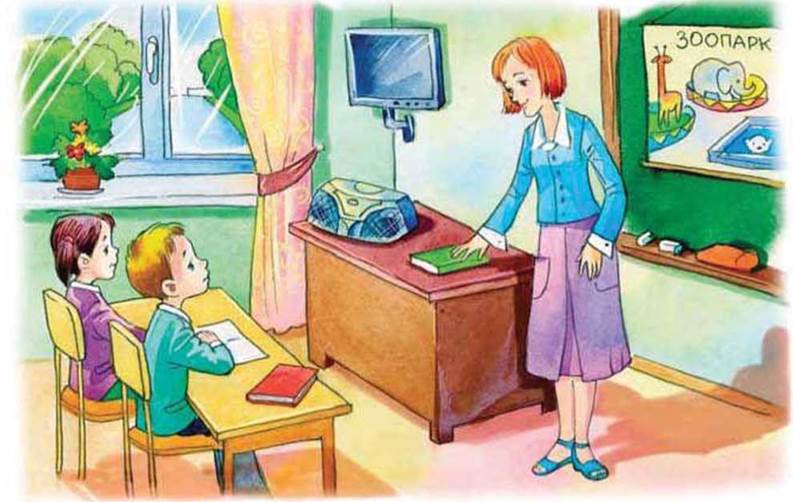 Це університет. Тут аудиторія. Тут є дошка, парта, стіл, підручник, ручка. Справа – вікно, зліва – двері. Зараз заняття з української мови. Викладач пояснює, студентка читає, студент слухає.________________________________________________________________________________________________________________________________________________________________________________________________________________________________________________________________________________________________________________________________________________________________________________________________________________________________________________________________________________________________________________________________________________________________________________________________Вправа 6. Прочитайте та вивчіть напам’ять формули привітання. Read and learn by heart greeting formulas:   Вправа 7. Прочитайте та вивчіть формули прощання. Read and learn by heart the formulas farewell.Вправа 8. Прочитайте і вивчіть діалог. Read and learn the dialog.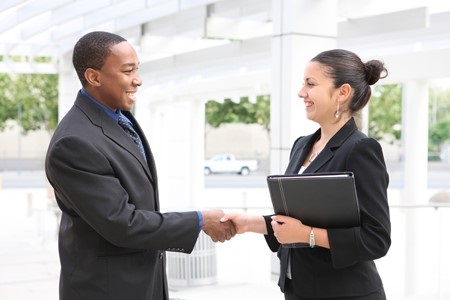 -Привіт!						-Привіт!-Як справи?-Добре.-Як тебе звати?-Мене звати Олена? А тебе як?-А мене звати Майкл.			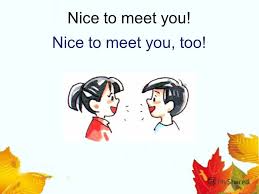 -Звідки ти приїхала ?-Я з України.-А ти?-Я приїхав з Нігерії.-Приємно познайомитися.-Навзаєм.Тема 2. Приголосні звуки української мовиConsonants of Ukrainian languageПриголосні звукиConsonantsДзвінкі (sounded) і глухі приголосні (soundless consonants)Пари дзвінких і глухих приголосних (pairs of sounded and soundless consonants)Вправа1. Прочитайте склади та напишіть склади прописом. Read and write the syllables by handwritten.Ба  -  па                                 да  -  та                                жа  -  ша____________Бо  -  по                                до  -  то                                жо  -  шо____________Бе  -  пе                                 де  -  те                                 же  -  ше____________Би  -  би                                ди  - ти                                 жи  -  ши____________Бу  -  пу				  ду  -  ту                                жу  -  шу____________Бі  -  пі                                  ді  -  ті                                   жі  -  ші____________За  -  са                                джа  -  ча                             за  -  ца______________Зо  -  со				джо  - чо                              зо  -  цо______________Зе  -  се                               дже  -  че			       зе  -  це______________Зи  -  си				джи - чи                                 зи – ци_______________Зу  -  су                              джу – чу			       зу  -  цу_______________Зі  -  сі                                   джі – чі                                  зі  -  ці________________Ґа  -  ка                             га  -  ха                              		фа__________________Ґо  -  ко                            го  -  хо					фо_________________Ґе  -  ке                            ге  -  хе					фе__________________Ґи  -  ки			      ги  -  хи					фи_________________Гу  -  ку                          гу  -  ху					фу_________________Ґі  -  кі			      гі  -  хі                                  	 фі_________________Вправа 2. Прочитайте вірш, підкресліть однією лінією літеру Г і двома Ґ. Read the poetry and underline letter Г and Ґ. 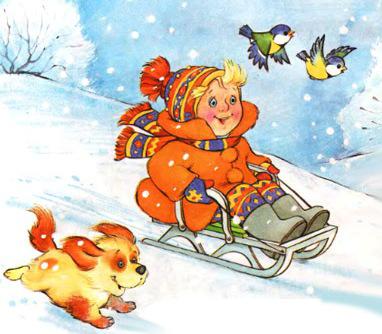 На ґринджолах із гори
Їхав натовп дітвори.
Ой! Мала упала Юля
І тепер на лобі ґуля.Тверді і м`які приголосні звуки (hard and soft consonants)Вправа 3. Прочитайте склади. Read the syllables.Ба –бя	бу-бю		бе-бє		би-біТа-тя		ту-тю			те-тє		ти-тіДа-дя		ду-дю		де-дє		ди-діЛа-ля		лу-лю		ле-лє		ли-ліМа-мя	му-мю		ме-мє		ми-міРа-ря		ру-рю		ре-рє		ри-ріКа-кя		ку-кю		ке-кє		ки-кіЗа-зя		зу-зю			зе-зє		зи-зіПа-пя		пу-пю		пе-пє		пи-піПодивіться, як змінюється значення слів залежно від твердості/м`якості приголосних.					Вправа4 . Підкресліть однією лінією м`який звук В і двома – твердий. Виделкою Вова вареники їв,      
А Вітя водиці з відерця відпив.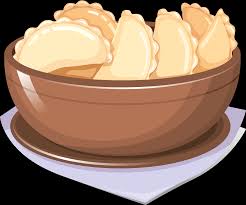 Вправа 5. Знайдіть назви продуктів та запишіть їх у два стовпчики: з м`якими звуками і без. Find the names of food and write them down in two columns (with or without soft sign)Мати просить в Саші: “Син!
Ти сходи у магазин!
Купиш сир, ситро, сирок,
І яєць один лоток,
М’яса, сухарів, редиски,
Сині сливи і іриски,
Ще насіння, сіль, сирок,
І смородину, синок,
Трохи сала й ковбасу!”
“Мамо, я ж не донесу!”____________________________________________________________________________________________________________________________________________________________________________________________________________________________________________________________________________________________________________________________________________________________________________________________________________________________________________________________________________________________________________________________________________________________________________________________________________________________________Вправа 6. Прочитайте діалоги, обіграйте подібні ситуації, використовуючи слова із дужок. Read the dialogues, beat such a situation using words from the brackets Ви запізнилися на заняття.Студент: Добрий день. Вибачте, будь ласка, я запізнився.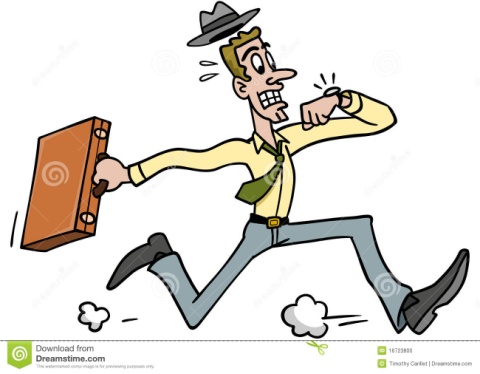 Можна увійти? Викладач: Добрий день. Добре. Будь ласка, проходьте, сідайте. (Студентка, запізнилася; вийти)__________________________________________________________________________________________________________________________________________________________________________________________________________________________________________________________________________________________________________________________________________________________________________________________________________________________________________________________________________________________________________________________________________________________________________________________________________________________________Ви шукаєте деканат.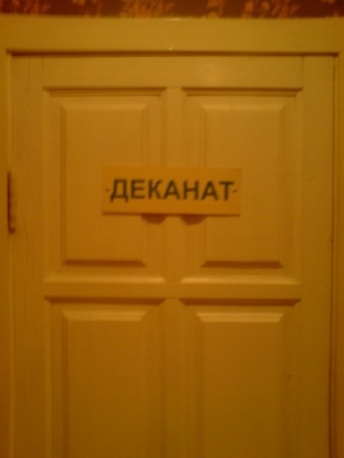 Студент: Вибачте, ви не підкажете, де знаходиться деканат шостого медичного факультету?Студентка: Так, на першому поверсі.Студент: Дякую.Студентка: Будь ласка.(Кафедра української мови, на п`ятому поверсі).____________________________________________________________________________________________________________________________________________________________________________________________________________________________________________________________________________________________________________________________________________________________________________________________________________________________________________________________________________________________У їдальні.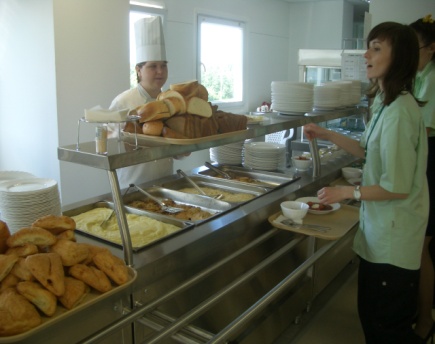 Студентка: Добрий день. Мені, будь ласка, суп, рис, котлету і чорний чай з цукром.Продавець: Ось, будь ласка.Студентка: Скільки це коштує? Можна чек?  Продавець: 30 гривень і 50 копійок. Візьміть чек, будь ласка.(борщ, салат, омлет, кава без цукру, 25 гривень і 25 копійок)._____________________________________________________________________________________________________________________________________________________________________________________________________________________________________________________________________________________________________________________________________________________________________________________________________________________Тема 3. Літери Й, Я, Ю, Є, ЇЗавжди 2 звуки: Ї = [Й + І]Їжак = [Йіжак]			Їжа [Йіжа]4 букви, 5 звуків			3 букви, 4 звуки.	Я, Є, Ю = 2 звуки (Й+А, Й+Е, Й+У)На початку слова: яма, юрта, єнот;Після голосного: мрія, миє, співаю;Після апострофа: пір’я, п’є, б’ють.Я, Є, Ю = 1 звук: [А], [Е], [У] відповідно:Після приголосного: маля, синє, люди.Вправа 1. Слухайте, повторюйте. Читайте. Listen, repeat. Read.Вправа 2. Прочитайте вірш, підкресліть однією лінією, де Я, Ю, Є позначають один звук, а двома- два звуки. Read the poem to emphasize one line where the letters is denoted by one sound and two line - two sounds.Ясен, ясен, ясеня,
Ми радіємо щодня:
Хай зростає, листя має,Нашу землю прикрашає.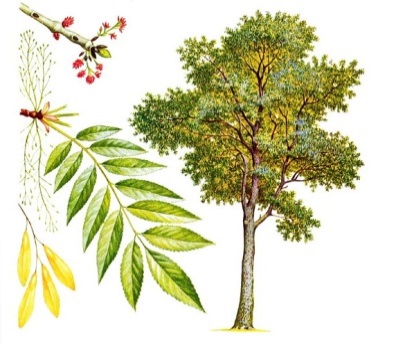 Мій дідусь живе в селі,в нього сиві вуса.
Я сокирою рубати в дідуся навчуся.
Я навчусь траву косити і в сарай її носити.
Дідусю бракує рук – допоможе йому внук.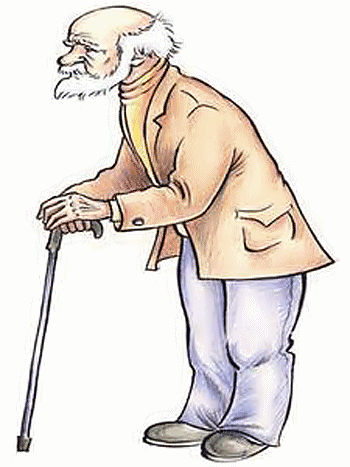 Вправа 3. Прочитайте й перекладіть. Read and translate.Вправа 4. Замість крапок поставте мій, моя, моє. Instead of points write “my” according to gender.
Зразок: Це ... мама.
Це моя мама.
Це ... сумка. Це ... місто. Це ... кімната. Це ... будинок. Це ... вухо. Це ... сестра. Це ... брат. Це ... рука. Це ... стіл. Це ... тато. Це ... група. Це ... друг. Це ... подруга.Вправа 5. Прочитайте, складіть подібні діалоги. Read, make up the similar dialogues. 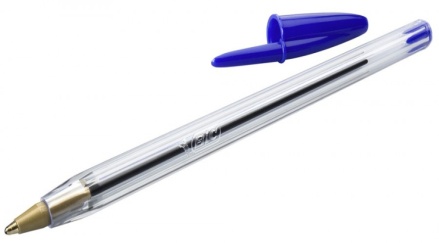 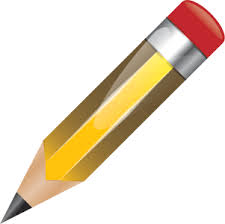 Чия це ручка?						Чий це олівець?Це моя ручка.						Це мій олівець.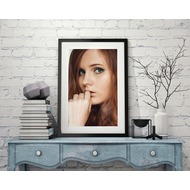 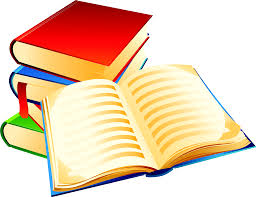 Чиє це фото?					Чиї це книги? Це моє фото.                                              Це мої книги.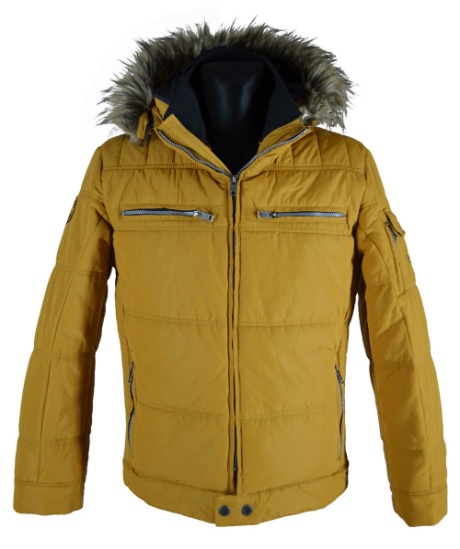 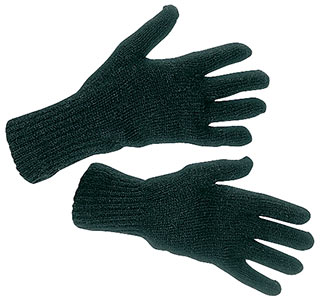 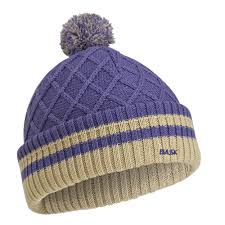 __________________________________________________________________________________________________________________________________________________________________________________________________________________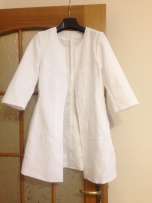 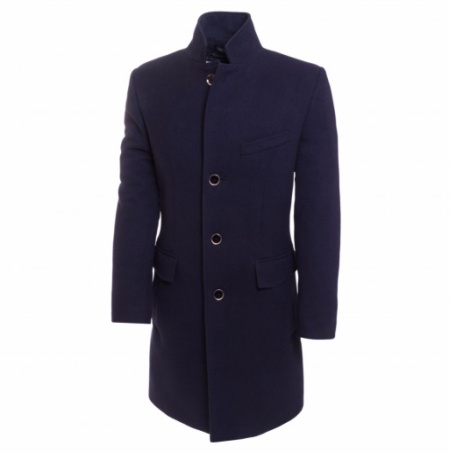 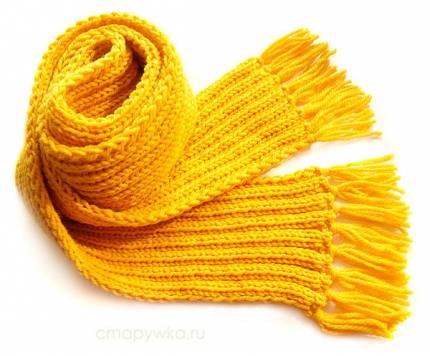 __________________________________________________________________________________________________________________________________________________________________________________________________________________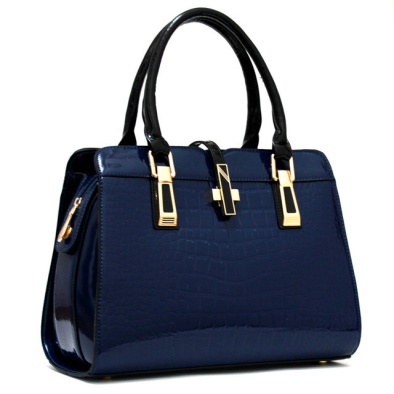 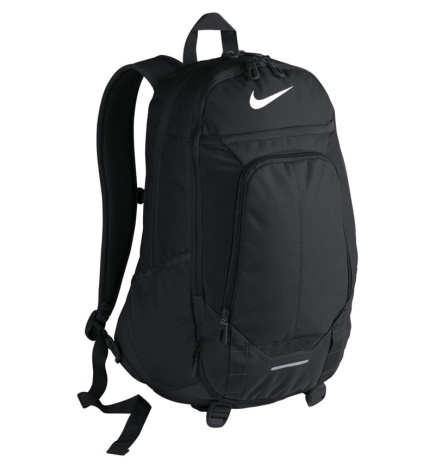 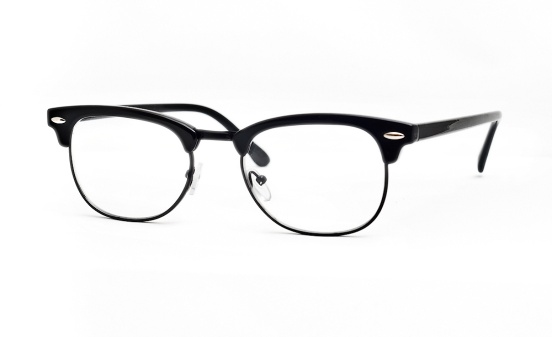 ____________________________________________________________________________________________________________________________________________Тема 4. Шиплячі звуки в українській мовіЗалежно від слухового сприймання виділяють приголосні шиплячі:[Ж], [Ч], [Ш], [ДЖ]Співвідношення літер і шиплячих звуків:Ж – [Ж]Ч – [Ч]Ш – [Ш]Щ- [ШЧ]Д[ДЖ]ЖШиплячі звуки в українській мові в основному тверді, тому після них дуже рідко вживаються звуки, що помякшують їх: І, Ю, Я, Є, Ь.Вправа 1. Повторіть склади. Repeat the syllables.   ША-АШ-АША-ШАШ          ШО-ОШ-ОШО-ШОШ   ШИ-ИШ-ИШИ-ШИШ          ШЕ-ЕШ-ЕШЕ-ШЕШ                            ШУ-УШ-УШУ-ШУШВправа 2. Знайдіть назви слів, зображених на малюнку. Запишіть речення з ними. Find the names of the words drawn at the picture. Write the sentences with them.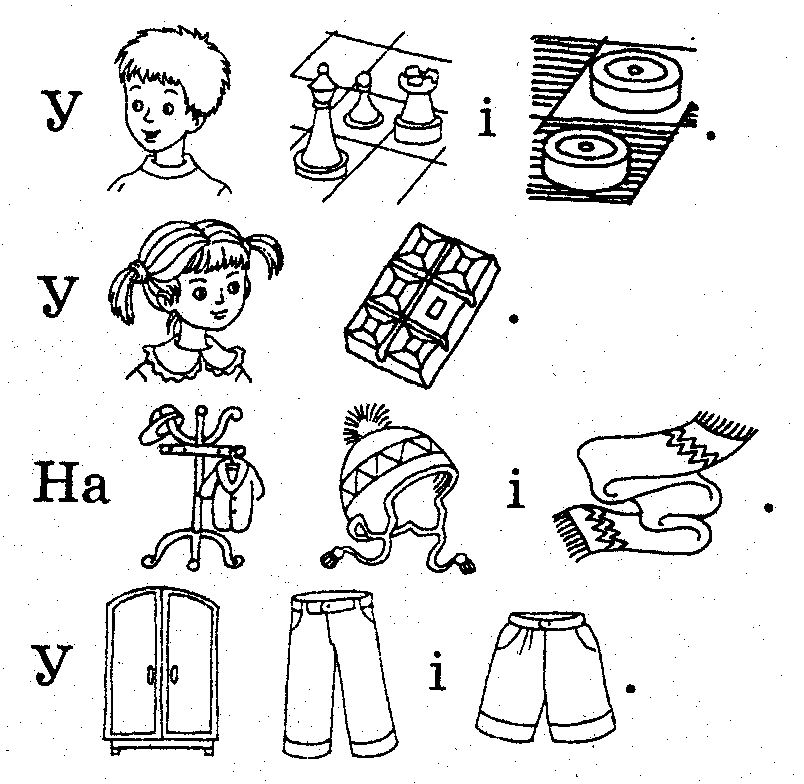 ____________________________________________________________________________________________________________________________________________________________________________________________________________________________________________________________________________________________________________________________________________________________________________________________________________________________________Вправа 3.  Повторити склади. Repeat the syllables.ЧА-ЧО-ЧА        ЧЕ-ЧИ-ЧЕ       ЧО-ЧУ-ЧА         ЧА-ЧІ-ЧІЧУ-ЧО- ЧУ       ЧА-ЧИ-ЧА      ЧУ-ЧЕ-ЧИ          ЧІ-ЧЕ-ЧІ                                        АЧА-ОЧО-УЧУ          УЧУ-ИЧИ-ЕЧЕ          ИЧИ-АЧА-ОЧО                                     ЕЧЕ-ИЧИ-АЧА          ОЧО-АЧА-ЕЧЕ          ИЧИ-ІЧІ-УЧУВправа 4.  Прочитайте текст. Repeat the text.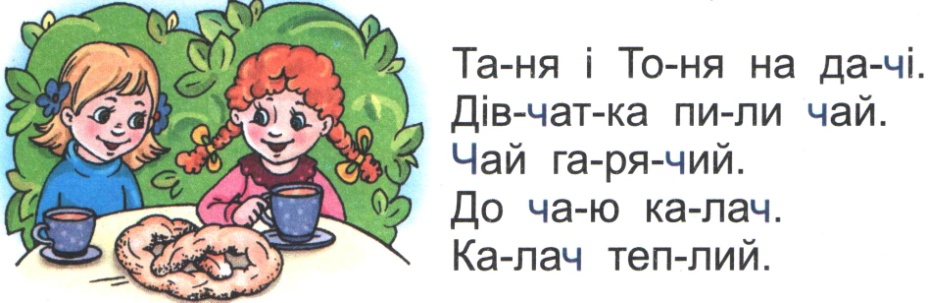 Вправа 5. Повторіть  склади. Repeat the syllables.ЩА-ЩА-ЩА       ЩИ-ЩИ-ЩИ       ЩЕ-ЩИ-ЩОЩО-ЩО-ЩО      ЩЕ-ЩЕ-ЩЕ         ЩИ-ЩО-ЩАЩУ-ЩУ-ЩУ      ЩІ-ЩІ-ЩІ             ЩА-ЩЕ-ЩИВправа 6. Прочитайте вірш. Read the poem.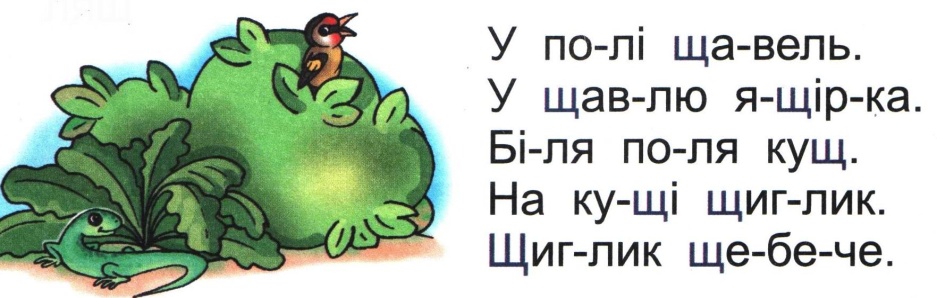 Вправа 7.  Повторіть склади. Repeat the syllables.АЖА – ОЖО – АЖА              АЖА – ЕЖА – ОЖА – ИЖАЕЖЕ – ИЖИ – ЕЖЕ               УЖИ – ЕЖИ – УЖЕ – ОЖИ УЖУ – ИЖИ – УЖУ             ОЖЕ – ИЖА – ЕЖУ – УЖААЖА – ЕЖЕ – АЖА              ЕЖО – АЖУ – ОЖУ – ИЖЕНапишіть назви до кожного зображення, підкресліть звук [ж]. Write the names of every picture, underline sound  [ж].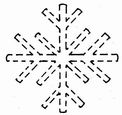 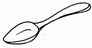 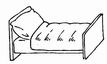 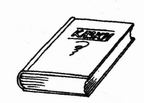 ______________________________________________________________________________________________________________________________________________________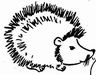 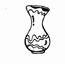 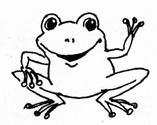 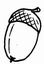 ______________________________________________________________________________________________________________________________________________________Вправа 8. Прочитайте слова із звуком [ДЖ], підкресліть його. Read the words with sound [J], underline it.День народження у джунглях
Відзначає Джонатан.
Одягнув нарядні джинси 
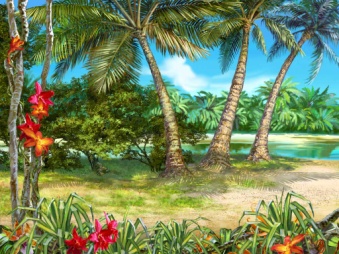 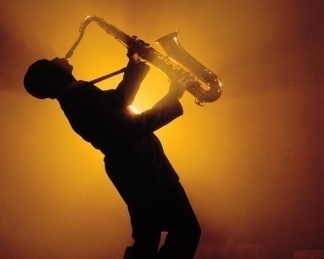  і співає джаз.			Вправа 9. Прочитайте діалоги. Складіть подібні. Read the dialogues. Мake up thesimilar dialogues.Вправа 10. Змість крапок уставте слова мій, твій, наш, ваш у потрібній формі. Instead of points put words my, your, our, your in the right form.
Зразок: Це ... журнал. Це мій журнал.
1. Мій, моя, моє.
Це ... зошит. Це ... машина. Це ... вухо. Це ... брат. Це ... мама.
2. Твій, твоя, твоє.
Це ... шарф. Це ... школа. Це ... журнал. Це ... шапка. Це ... місто. Це ... цукор. Це ... сумка.
3. Наш, наша, наше.
Це … вікно. Це ... сестра. Це ... книжка. Це ... місто. Це ... зошит. Це ... друг.
4. Ваш, ваша, ваше.
Це ... зошит. Це ... брат. Це ... книжка. Це ... мама. Це ... місто. Це ... гуртжиток. Це ... журнал. Це ... група. Це ... сумка.
Вправа 10. Прочитайте тексти «Моя сім’я». Розкажіть про свою родину. Read the text "My family." Tell us about your family.Розмовні моделіМене звати…						Мені 20 років.Мого тата звати…					Йому 42 (3, 4) роки. Мою маму звати…					Їй 41 рік.Мою сестру звати…					Їй 11 років.Мого брата звати…					Йому 26 років.Моя сім`яМене звати Амалія. Я приїхала з Ізраїлю. Зараз я навчаюся і живу в Харкові. Я сумую за своєю сім`єю.Моя сім`я досить велика. Це – тато, мама, бабуся, дідусь, молодша сестра, старший брат і я. Мого тата звати Мустафа. Він лікар-хірург. Він працює у лікарні.Моя мама не працює. Вона домогосподарка, вона любить готувати різні страви. Моя молодша сестра ще навчається в школі. Їй 12 років. Мій старший брат навчається в Харківському національному університеті на третьому курсі. Він буде лікарем-стоматологом.______________________________________________________________________________________________________________________________________________________________________________________________________________________________________________________________________________________________________________________________________________________________________________________________________________________________________________________________________________________________________________________________________________________________________________________________________________________________________________________________________________________________________________________________________________________________________________________________________________________________________________________________________________________________________________________________________________________________________________________________________________________________________________________________________________________________________________________________________________________________________________________________________________________________________________________________________________________________________________________________________________________________________________________________________________________________________________________________________________________________________________________________________________________________________________________________________________________________________________________________________________________________________________________________________________________________________________________________________________________________________________________________________________________________________________________________________________________________________________________________________________________________________________________________________________________________________________________________________________________________________________________________________________________________________________________________________________________________________________________________________________________________________________________________________Тема 5. Апостроф. Подвоєння та подовження приголоснихАпостроф це графічний знак ( ' ), який  ставиться після букв б, п, в, м, ф, р перед я, ю, є, ї, які позначають по два звуки: [йа], [йу], [йе], [йі].Вправа 1. Прочитайте склади. Read the syllables.Б`є-бе	ве-в`є		ма-м`я		фа-ф`я		па-п`я	ра-р`яБ`ю – бу	ва-в`я		му-м`ю		фу-ф`ю		пу-п`ю	ру-р`юБ`я – ба	ву-в`ю	ме-м`є		фе-ф`є		пе-п`є	ре-р`єбі-б`ї		ві - в`ї	мі-м`ї			фи-ф`ї		пи-п`ї	ри- р`їВправа 2. Перекладіть та запишіть слова у словник. Translate and put down words to the dictionary.М`яз, миш`як, об`єм, пов`язка, здоров`я, зап`ястя.______________________________________________________________________________________________________________________________________________________________________________________________________________Вправа 3. Прочитайте вірш. Випишіть слова з апострофом. Read the poem. Write down the words with the apostrophe.Б’ють хлоп’ята м’яч ногами,
Щоб забить в ворота гол.
А ворота між стовпами,
Гра відома всім — футбол!____________________________________________________________________________________________________________________________________________Напишіть назви видів спорту, які ви знаєте. Write the names of kinds of sports  which you know:________________________________________________________________________________________________________________________________________________________________________________________________________________________________________________________________________________________Вправа 4. Знайдіть і запишіть назви, підкресліть орфограму. Find and write the names, underline rule.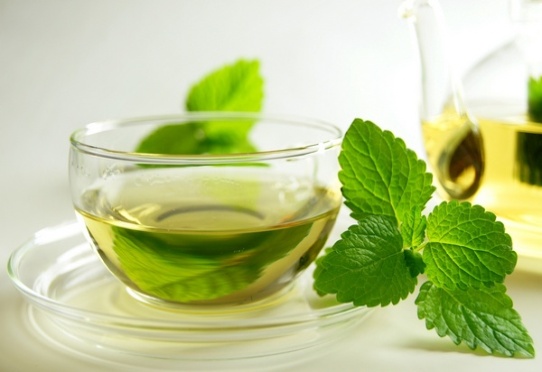 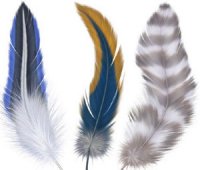 ____________________________________________________________________________________________________________________________________________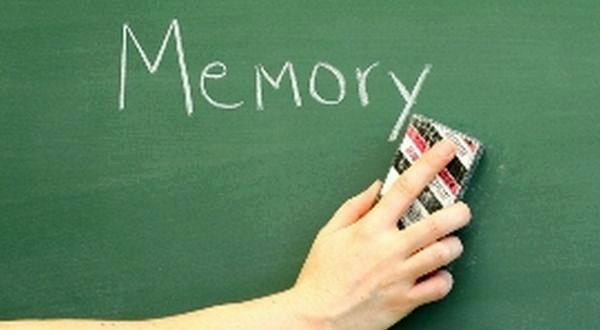 _________________________________________________________________________________________________________________________________________Подовження і подвоєння.Іноді на письмі зустрічаються подвоєні літери (нн, тт, лл, тощо), що відповідають подовженій вимові цих звуків. Це спричинено фонетичними (phonetics) або морфологічними (morphological) явищами.Вправа 5. Прочитайте. Read.Ня-ння	обі-обби		ласа-ласся		іля-ілляТя-ття	возу-воззу		лоса-лосся		она-онняЛя-лля	еня-ення		каса-касся		ічю-річчюВправа 6. Прочитайте слова. Підкресліть подовжені звуки. Read the words. Underline elongated sounds.Каміння,  заняття, змагання, знаряддя, обличчя, завдання, взуття, волоссяВправа 7. Прочитайте речення. Спишіть парами виділені слова. Read the sentences. Write the pairs of underline words.1. Була неділя, тихий час дозвілля (Максим Рильський). 2. Широке поле простяглося, звисає бронзове колосся (Дмитро Луценко).___________________________________________________________________________________________________________________________________________________________________________________________________________________________________________________________________________________________________________________________________________________________________________________________________________________________________Вправа 8. Утворіть слова за зразком і запишіть парами. Підкресліть подовжені звуки. Create words according to the example and write the pairs of them. Emphasize elongated sounds.
уміти — уміння
читати — ...
знати —     ...   
жити        — ...
шити —     ...   
малювати — ...Тема  6. М`який знакМ`який знак – літера в українській мові, яка не має звуку, а тільки впливає на м`якість попереднього звука.Вправа 1. Прочитайте, порівняйте вимову. Read, compare the pronunciation.Тан-тань		інк-інь		мід-мідь		ин-інь	бан-баньЛон-льон		ісінк-ісінь		кат-кать		ец-ець	шан-шаньСка-ська		зка-зька		мал-маль		рох-рьох	кол-кольЗапам`ятай правила вживання м`якого знака:Вправа 2. Прочитайте слова, порівняйте вимову. Read the words, compare the pronunciation.сад лан стан синзлізcядь  лань стань синь злізь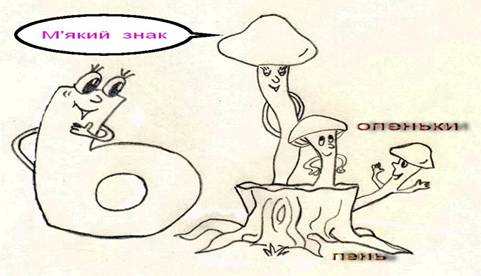 Вправа 3. Прочитайте слова, з`ясуйте їх значення. Read the words and translate them.Бальзам, анальгін, біль, інсульт, кисень, ніготь, пульс, скальпель, туберкульоз.___________________________________________________________________________________________________________________________________________________________________________________________________________________________________________________________________________________________________________________________________________________________________________________________________________________________________Вправа 4. Запишіть слова у дві колонки (у першу – слова, які вживаються з м’яким знаком, у другу – слова без м’якого знака).Put down the words in two columns (the first - words that are used with the soft sign, the second - the words without the soft sign)Сталь, кінь, дошка, слизько, боротьба, лікар, син, сьогодні, сльози, пальці, тато, ніч, граються, український, машина, сільський, кімната, зошит, арабський, англійський, козацький, вікно, крейда, африканський._________________________________________________________________________________________________________________________________________________________________________________________________________________________________________________________________________________________________________________________________________________________________________________________________________________________________________________________________________________________________________________________________________________________________________________________________________________________________________________________________________________________________________________________________________________________________________________________________Вправа 5. Запам`ятайе дні тижня. Напишіть переклад. Memorise the week days. Write the translation.Понеділок ________________________________________________________Вівторок__________________________________________________________Середа___________________________________________________________Четвер___________________________________________________________Пятниця__________________________________________________________Субота___________________________________________________________Неділя___________________________________________________________Вчора – Сьогодні –  Завтра__________________________________________________________________________________________________________________________________________Вправа 6. Прочитайте діалог. Складіть подібні. Read the dialogue. Make up the similar. -Який сьогодні день?	-Який день був вчора?		-Який день буде завтра?-Сьогодні понеділок.	-Вчора була неділя.		-Завтра буде вівторок.____________________________________________________________________________________________________________________________________________________________________________________________________________________________________________________________________________________________________________________________________________________________________________________________________________________________________Вправа 7. Прочитайте казку. Випишіть слова з м`яким знаком. Read the fairytale. Write down the words with soft sign.Дванадцять князів     Є в нас дванадцять князів. Що не місяць, то князь. Ану вгадай, голубе, тільки в чужий город не влазь.    Січень, Лютий, Березень, Квітень, Травень, Червень, Липень, Серпень, Вересень, Жовтень, Листопад, Грудень.    А тепер подумай: чого в них такі назви?  І чого й на небі князь? І також – місяць?____________________________________________________________________________________________________________________________________________________________________________________________________________________________________________________________________________________________________________________________________________________________________________________________________________________________________________________________________________________________________________________________________________________________________________________________________________________________________________________________________________________________________________________________Модульний контроль 1.Module control 1.Розподіліть слова в три стовпчики.  Distribute the words into three columns.Він 						Вона 						Воно ____________________________________________________________________________________________________________________________________________________________________________________________________________________________________________________________________________________________________________________________________________________________________________________________________________________________________________________________________________________________________________________________________________________________________________________________________________________________________________________________________________________________________________________________Студент, стіл, ручка, вікно, зошит, олівець, тато, сестра, брат, дошка, шафа, стілець, текст, папір, стілець, кімната, сім`я, студентка.Розподіліть слова у два стовпчики. Distribute the word into two columns.Хто це?									Що це?______________________________________________________________________________________________________________________________________________________________________________________________________________________________________________________________________________________________________________________________________________________________________________________________________________________________________________________________________________________________________________________________________________________________________________________________________________________________________________________Студент, стіл, ручка, вікно, зошит, олівець, тато, сестра, брат, дошка, шафа, стілець, текст, папір, стілець, кімната, сім`я, студентка.Перeкладіть українською. Translate into Ukrainian.DeskTeacherStudentWindowClassroomGroup ScarfCapGlovesGlassesPencilPenThis is your book?		This is our class?			This is your bag?Yes. It`s mine.			No, it`s their class.		No, it`s yours.__________________________________________________________________________________________________________________________________________________________________________________________________________________________________________________________________________________Whose is this pen?	Whose is this pencil?	Whose is this exercise-book?Its my pen.			Its his pencil.		Its her exercise-book._____________________________________________________________________________________________________________________________________________________________________________________________________________4. Доповніть діалог. Complete the dialogue.– ___________________ ?–                   Мене звуть Ахмед.–                   ______________?–                   Я з Іраку.–                   _______________?–                   Так, я студент.5. Дайте відповіді на запитання. Answer the questions.Як вас звати?_________________________________________________________Звідки ви приїхали?______________________________________________________У вас велика чи маленька сім`я?___________________________________
______________________________________________________________Як звати маму?_________________________________________________Як звати тата?___________________________________________________У вас є сестра або брат?___________________________________________Як його (її) звати? ______________________________________________    6. Кого або що ви бачите на картинці? Describe what or whom you see at the picture.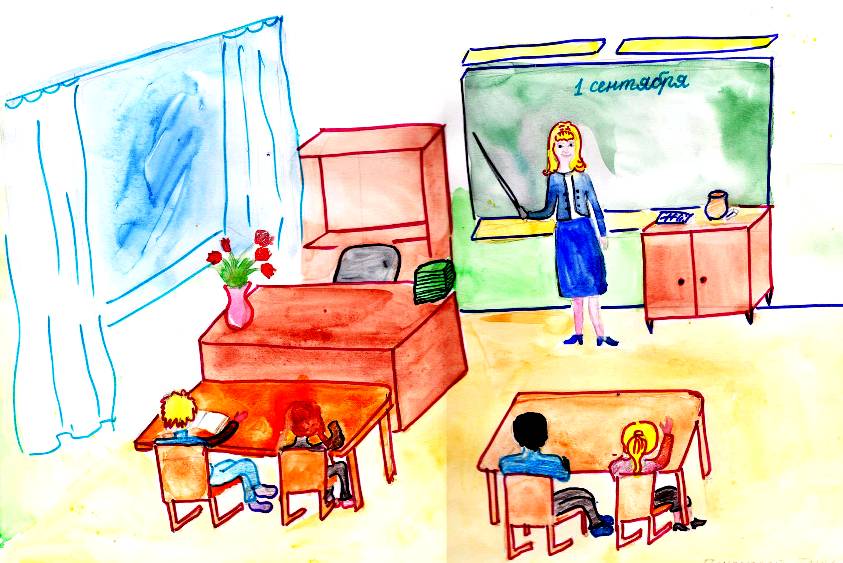 __________________________________________________________________________________________________________________________________________________________________________________________________________________________________________________________________________________________________________________________________________________________________________________________________________________________________________________________________________________________________________Частина 2. МорфологіяLESSON 8Іменник (THE Noun)ЛЕКСИКА		VOCABULARY	ЛЕКСИКА		VOCABULARYСлухайте, повторюйте, 	Listen, repeat andЗапам’ятовуйте.		 memorize.		сонце 		sunУніверситет 		university		море 			seaінститут 			institute		вікно			windowколедж 			college		олівець 		pencilлікарня 			hospital		вулиця 		streetкомпанія 			company, firm	серце			heartшкола 			school		рід			genderбанк 				bank			число 		numberфабрика 			factory		стіл			tableпосольство 			office embassy	стілець		chairмагазин			store, shop		зуб			toothмісто 				city, town		рука			hand бібліотека 			library		нога			legгуртожиток 		hostel			молоко		milk	хірург 			surgeon		сад			gardenїдальня 			dining room, canteenгрупа 			groupДІАЛОГИ				DIALOGUES	Слухайте й читайте вголос		Listen and read	подані нижче діалоги		aloud the dialogues below.	Мене звати Іван. Я студент. 				My name is Ivan. I am a studentІване, де ви навчаєтеся ? 				— Ivan, where do you study?—Я навчаюся в академії. А ви?		 — I study at the academy. And you?— Я також студент. Навчаюся в університеті. 	I am also a student. I studyat the university.Антоне, це твої друзі? 		— Anton, are these your friends?Так, вони мої друзі. 		— Yes, they are my friends.Вони працюють чи навчаються?  — Do they work or study?Андрій працює. Він лікар.		 — Andrei works. He is a doctor.Анна також працює. 		Ann works too. She is a dentistry.Вона стоматолог.  	Олег та Софія студенти. Вони		Oleg and Sophia are students. They study at 	the   навчаються в університеті. 			university.Read-Це Антон? -Так, це Антон.				Це інститут? - Ні.-Він студент? -Так, він студент.			Ні, це не інститут.-Це Оксана? -Так, це Оксана. 				Ні. Це фірма.-Вона студентка? -Так, вона студентка.			-Це Іван і Ніна? -Так, це Іван і Ніна.-Вони студенти? -Так, вони студенти.Іменник — це частина мови, що позначає предмет і відповідає на питання хто (для істот) та що для (неістот). (Noun is a part of speech that defines object and answers questions who? (animate n.) лікар, викладач  and what? (inanimate n.), бібліотека, місто, університет).		Every singular noun in singular number can be masculine, feminine, or neuter.Origin nouns with an ending in a consonant are masculine gender, including words of foreign. Thus: університет, курс, студент, гуртожиток, факультет, син, стіл,  товариш, брат, чоловік, декан, професор, друг, підручник, but батько (father), дядько (uncle),  дідусь (grandfather) are masculine gender. Most non-abstract nouns with the final vowels -a or -я are feminine, and many of these will be naturally feminine: Дочка (daughter), дошка (board,), дівчина (girl), сестра (sister), лампа (lamp), жінка (woman,), дружина (wife), мама (mother), бабуся (grandmother), подруга (female friend, girlfriend), красуня (beautiful girl), картопля (potato; potatoes (collective), цибуля (onion), морква (carrot), машина (car, machine), нога (leg), рука (hand), сторона (side),  квітка (flower), студентка (female student), стіна (wall), аудиторія (class-room), кухня (kitchen), картина (picture) etc. As a rule, all nouns whose final vowel is -o or -e are neuter; the exceptions to this rule are foreign borrowings, which may or may not be neuter. The  following is a representative list of regular neuter nouns: вікно   window              право   law рабство slavery             місце   place місто   city                     слово    word печиво baking, pastry    поле     field тепло    warmth             плече   shoulderБільшість іменників мають однину та множину. Nouns have plural and singular forms.Attention ! In the Ukrainian language, there are nouns that are always plural (двері, окуляри) and others or always singular, like (молоко, кафе).Відмінок (case)	The noun in Ukrainian language has seven cases.Nominative. 		Називний відмінок (Н.в) (хто? що?) голова, батько, серце Genitive		Родовий відмінок (Р.в.) (кого? чого? голови, батька, серця  Dative		Давальний відмінок (Д.в.) (кому? чому?) голові, батьку, серцю Accusative		Знахідний відмінок (З.в)  (кого? що?) голову, батька, серце   Instrumental		Орудний відмінок (О.в.)  (ким? чим?) головою, батьком, серцем  Locative		Місцевий відмінок (М.в.) (на кому? на чому?)  на голові, на батьку (батькові), на серці Vocative		Клична форма (означає особу, до якої звертаємося) голово, батьку, серцю Read the words in plural.(Н.в) (хто? що?) голови, батьки, студенти (Р.в.) (кого? чого? голів, батьків, студентів  (Д.в.) (кому? чому?) головам, батькам, студентам(З.в)  (кого? що?) голови (голів), батьків, студентів  (О.в.)  (ким? чим?) головами, батьками студентами  (М.в.) (на кому? на чому?)  на головах, на батьках, на студентахКлична форма голови, батьки, студенти  Nominative case (Називний відмінок): хто? що?The nominative case is the easiest one as it answers direct questions: who? and what?The word “називний” is derived from Ukrainian “назва” (a name), so basically it is a dictionary form of a noun, which names the object in the sentence:His name is Oleh. — Його звати Oleг.If a noun is a subject in the sentence, it has to be nominative case:The girl is playing the piano. — Дівчинка грає на піаніно.The book lies on the table. — Книжка лежить на столі.If a noun is a part of a predicate (stays after a dash, which replaces “to be”):He's brother is a doctor. — Його брат — лікар.I am a (male) student. — Я — студент.Genitive case (Родовий відмінок): кого? чого?The genitive case shows that something or somebody is possessing or not possessing to somebody or something else.The word “родовий” is derived from Ukrainian “рід” (a gender, a generation) and the question you can put is: whose gender?, soit's basical purpose is to point out the possession, belonging, membership of the object:The girl's piano. — Піаніно дівчинки.The back of the chair. — Спинка крісла.He is a school principal (a principal of school). — Він директор школи.In some negative sentences:I do not have a credit card. — У мене немає кредитної картки.James cannot send the letter. — Джеймс не може відіслати листа.Dative case (Давальний відмінок): кому? чому?The word “давальний” is derived from Ukrainian “давати” (to give) and the question you can put is: to give to whom?He gave a book to a student. — Він дав книгу  студенту.or to show something to somebody, or to tell somebody something, or to explain, to present etc.:Please, explain (to) sister this rule. — Будь ласка, поясни сестрі це правило.He did not tell (to) his friend that secret. — Він не розказав своєму другові той секрет.Accusative case (Знахідний відмінок): кого? що?The word “знахідний” is derived from Ukrainian “знаходити” (to find) and the question you can put is: to search for whom? to search for what?,in this case it is a direct object of a verb (action):He is searching for secretary. — Він шукає секретаря.She is searching for a book. — Вона шукає книжку.The student has made his hometask. — Студент  зробив своє домашнє завдання.Instrumental case (Орудний відмінок): ким? чим?This case is used when you want to express that someone or something is used by or works with smth or smb else.The word “орудний” is derived from Ukrainian “орудувати” (to operate with, to handle with) and the question you can put is: who to handle with? what to handle with?He paints with a brush. — Він малює пензликом.with the preposition з(зі) (with):Ann went to the theater with sister. — Анна пішла в театр з сестрою.Travelling by transport or going on foot, walking along the street, city or other long distances:I walk along this street every day. — Я гуляю цією вулицею щодня.He went to  by car. — Він поїхав до Франції машиною.Locative case (Місцевий відмінок): на кому? на чому?This case indicates the location. This case is used only with a preposition.The word “місцевий” is derived from Ukrainian “місце” (a place) and the question you can put is: on what? on whom? (but only the location, not the destination!)The student is sitting in the armchair. — У кріслі сидить студент. (location, Locative case)Vocative case (Кличний відмінок)The vocative case doesn't have any questions. It is used only in the direct speech when somebody is addressing somebody else.“Mother, put it please on the shelf.” — “Мамо, поклади це, будь ласка, на полицю.”Proper name. General nameAccording to the lexical meaning nouns in the Ukrainian language are divided into proper nouns  (власні) and common nouns (загальні).Proper nouns - a noun, called single concept, geographical location, names of countries, cities, streets, rivers, lakes, newspaper etc. To these nouns also included names, surnames, nicknames of people, nicknames of animals; the name of religious holidays and public institutions in . They are written with a capital letter. Therefore, proper nouns are divided into: Geographic concepts: mountains, deserts, oceans,seas, countries, regions, cities, towns: гори Карпати  – The Carpathian Mountains; 
The names of streets, squares, hotels, ships, museums, newspapers, magazines, novels: вулиця Героїв Майдану (street);Personal names, surnames, nicknames of people, nicknames of animals: Марія;Astronomical names: Сонце – the Sun, Земля – the Earth;General name is a generalized name of similar objects: стіл (table), стілець (chair), вікно (window).EXERCISES1.Прочитайте. Знайдіть власні назви. Read. Find Proper nouns.1. Столиця України – місто Київ. 2. Це вулиця Сагайдачного. 3. Це пам’ятник Тарасу Шевченку. 4. Ольга Кобилянська – видатна українська письменниця. 5. Я читаю газету «Медичний університет». 6. Студенти живуть в готелі «Черемош» і «Київ». 7. Хлопці дивляться фільм «Зоряні війни». 8. Я слухаю групу «Океан Ельзи». 9. Микола любить шоколад «Світоч». 10. Вночі яскраво світить Чумацький Шлях. 11. Туристи люблять Карпати. 2. Визначте рід іменників. Define the gender of the nouns.Молоко, університет, вулиця, комп’ютер, студентка, олівець, голова, декан, факультет, група, фірма, тролейбус, банк, магазини, серце, стілець, країна, дошка. 3. Запишіть подані слова у множині. Write these words in plural.Книга __________, викладач ____________, лікарня _________, група ____________, лікар ________, факультет _______________, олівець _________, голова _______________, вулиця___________, зуб__________, рука__________, нога______________.4. Прочитайте текст. Виправте помилки. Read the text. Correct the mistakes. Добрий день. Мене звати Насуллаєв Бекзод. Я приїхав з Узбекистану. Зараз я студент Харківського національного медичного університету. Харків – одне з найкрасивіших міст України. У Харкові є багато магазинів, майдан Свободи, Палац спорту, цирк, сад ім. Шевченка, парк ім. Горького. У парку зажди багато молоді, дітей. Головна вулиця міста – Сумська. Мені дуже подобається місто Харків. 5. Заповніть таблицю, використовуючи слова, що подані нижче та доповніть власними прикладами. Fill in the table using words below and write your own examples.Студентка, банк, коледж, легені, ліжко, сад, бібліотека, лекція, перерва, магазин, життя, комп’ютер, лікарня, гуртожиток.6. Напиши, які ви знаєте міста та селища України. Write the names of Ukrainian cities and towns.____________________________________________________________________________________________________________________________________________7. Напишіть відповіді. Write the answers.- Добрий день!- Добрий день!- Ти студент?- Так, я студент.- Як тебе звати?- Мене звуть  _____________.- А тебе?- _____________________- Дуже приємно.- Радий познайомитися- Звідки ти приїхав (ла)?- Я приїхав (ла) з ______________ - А ти?- Я  з______________.8. Знайдіть власні назви й підкресліть їх. Find the proper names and underline them.Алі приїхав з Марокко. Батько Алі – хірург. Мати Алі – викладач. У нього є брат  Абдеррахман та сестра Маліка. Абдеррахман навчається у школі, а Маліка – у коледжі. Алі хоче стати стоматологом. Він навчається у Харківському національному медичному університеті на першому курсу. Його група №15. У групі 11 студентів. Він живе у гуртожитку.9. Дайте відповіді на питання. Fill in the answers.Хто батько Алі?	______________________________________Як звати брата Алі?	______________________________________Де навчається Абдерахман?	_________________________________________Ким хоче стати Алі? 	_________________________________________Де навчається Алі?	________________________________________10.З’єднайте правильно частини фраз. Connect right parts of phrases.Мене звати 		друзіЯ приїхав з		медичному університетіЯ живу у 		АндрійЯ навчаюся у 		Кацюбамоє прізвище 		гуртожитку.Це мої 		студентАндрій 		Харкова11. Дайте відповіді на запитання. Answer the questions1. Хто ви? _____________________2. Це інститут? _____________________3. Це бібліотека? _____________________4. Це гуртожиток? _____________________5. Це місто? _____________________6. Це ваші друзі? _____________________12. Запишіть подані слова у множині. Write these words in plural.Зошит, книга, брат, син, викладач, кімната, вікно,  місто, сад, аптека, інститут, факультет, група, мама.___________________________________________________________________________________________________________________________________________13.Від поданих слів утворіть форми називного відмінка однини.Містом __________, групи ______________, кімнаті _________, брата________, книги _________, факультеті____________, вулицею_________, студента _________.LESSON 9Прикметник (THE Adjective)ЛЕКСИКА		VOCABULARY	ЛЕКСИКА		VOCABULARYСлухайте, повторюйте			 	Listen, repeat andзапам’ятовуйте.					 memorize.снідати  	to have  breakfast 			малий  	smallобідати 	to have dinner			веселий  	funnyрізні 		different				сумний 	sadстрави 	dishes					молодий 	young суп 		soup					старий -	old салат	lettuce				красивий 	beautiful рис 	rice 						великий	bigхліб	bread						солодкий	tastyдерев’яний wooden				країна	 country овочевий vegetables 				дорогий – expensive море sea						кабінет 	roomстілець- chair					вікно 	windowдіти 	children					олівець	pencilзошит		exercise-book		люди	peopleмова	language 					комп’ютер	 computerшафа closet						телефон	telephoneтекст		text					тема 	topicчисла		numbers.ДІАЛОГИ				DIALOGUESА)− Алі, у тебе є ручка?			− Ali, do you have a pen?Ні, у мене є олівець.				− No, I have a pencil.Дай мені, будь ласка, олівець.		− Give me a pencil, please.Дякую.						− Thank you.Б) – З якої ти приїхав країни, Махмуде?		− Where are you from, Mahmud?− Я приїхав з Марокко. А ти?				− I am from . And you?−Я приїхав з Конго					− I am from Congo.−Ти вивчаєш українську мову?			− Do you study the Ukrainian 										language?Так, а ти?						− Yes, and you?І я вивчаю також. 					− I study too.Аn adjective is a word used to describe a noun. Adjectives can denote the quality of an object (good, bad, beautiful, small, blue) or what the object is made of (wooden, woollen).Adjectives change their form according to the gender of the noun they are followed by. Look at the following examples:Ukrainian adjectives agree in number and gender with the noun they modify and answer the questions  який? яка? яке? які? (what? what kind?)	An adjective may belong to one of the three categories.Відмінювання прикметників. Declination of adjectives(Н.в) червоний, червона, червоне, червоні.(Р.в.) червоного, червоної, червоного червоних.(Д.в.) червоному, червоній, червоному, червоним.(З.в)  червоного, червону, червоне, червоних.(О.в.) червоним, червоною, червоним, червоними.(М.в.) червоному, червоній, червоному, червоних.Ступені порівняння прикметників. Degrees of comparison of adjectivesIn Comparative degree we can use the word ніж. The word ніж is used between the items being compared; it is exactly equivalent to English  “than”. Another way is to use the preposition  від and the genitive case, or the preposition за and the accusative case, e. g.       Брат старший від мене.                    My brother is older than me.      Дніпро ширший за Темзу.               The Dnipro is wider than the . ( Note: the Dnipro, despite appearances, is masculine. )Some comparative and superlative forms are quite different from their corresponding positive forms (compare in English: good – better – the best; bad – worse – the worst):     Великий        більший           найбільший               bigger        biggest     Хороший       кращий            найкращий                better         best     Малий           менший           найменший               smaller       smallest     Поганий         гірший            найгірший                 worse         the worstЗверніть увагу, що інколи при творенні ступенів порівняння можуть відбуватися чергування приголосних. Attention! In certain cases, forming a degree of comparison means the alternation of consonants. Дорогий (expensive) – дорожчий – найдорожчий, важкий (heavy) – важчий-найважчий, короткий (short) – коротший – найкоротший.In Ukrainian language are Antonyms: маленький-великий, старий-молодий.EXERCISES1.Прочитайте назви кольорів та вивчіть їх. Read the names of colors and study by heart.Зелений			greenчервоний			redчорний,			blackжовтий 			yellowблакитний,			blueоранжевий			orangeфіолетовий 		violetрожевий 			pin2.Прочитайте речення, звертаючи увагу на використання прикметників та питання до них. Read sentences, pay attention to the use of adjectives and questions to them:  Це кімната. Тут стоїть великий стіл.               Який стіл стоїть тут?Це аудиторія. Тут висить велика картина.      Яка картина висить тут?Це кабінет. Тут є велике вікно.                         Яке вікно є тут?Це Україна. Тут є великі міста.                          Які міста є тут?3.Прочитайте словосполучення. Поставте запитання до прикметників. Запишіть їх. Read the word combinations. Put questions to adjectives.  Write them.Велика країна, великий університет, велике море, великі кабінети, малий стілець, мала кімната, мале вікно, малі діти, синій олівець, синя ручка, синє море, сині зошити, іноземний студент, іноземна країна, іноземне слово, іноземні люди, українська мова, українське слово, українські викладачі, новий комп’ютер, нова студентка, нове оголошення (advertisement), нові книжки, старий підручник, стара шафа, старе місто, старі телефони, складний текст, складна тема, складне речення, складні числа.______________________________________________________________________________________________________________________________________________________________________________________________________________________________________________________________________________________________________________________________________________________________________________________________________________________________________________________________________________________________________________________________________________________________________________________________________________________________________________________4.Прочитайте текст. Read the text.Це новий студент. Його звати Хасан. Він приїхав з Лівану. Він високий та веселий. На ньому чорний красивий  костюм (suit), біла сорочка (shirt) та чорні черевики (shoes). У нього блакитні очі (eyes) та чорне  рівне волосся (hair).Опиши одяг Аднана, звертаючи увагу на однину та множину іменників та прикметників. Describe Adnan’s clothes, paying attention to the singular and plural nouns and adjectives.Доброго дня. Мене звати Аднан. Мені подобається носити   ________ джинси,  __________ костюм,  _________,  __________ , __________сорочки  та _______ черевики.5.Прочитайте. Read.Це велика їдальня. Тут готують різні страви: борщ, суп, овочеві салати, печуть свіжий хліб. Ось дерев’яний стіл. За ним я снідаю та обідаю. Це стілець. Це моє місце. Поруч вільне місце.Скажіть, будь ласка, де їдальня?- Їдальня там.- Спасибі.- Будь ласка.б) - Вибачте, це місце вільне?- Так, прошу.- Спасибі.Будь ласка.6.Напишіть словосполучення у множині.  Write the word combinations in plural form. Гарна подруга, новий студент, складне слово, синя сумка, малий телефон, велика країна, український підручник, іноземний паспорт, новий комп’ютер. __________________________________________________________________________________________________________________________________________________________________________________________________________________Уставте слова. Fill in the words.You can use these words: довга,  старший, нові, жовта, красива,  молодша,   старий,  маленький,  молодий, старі. У Мухамеда велика книга, але  ________ олівець. Олівець у нього червоний, а книга – _______. У мене є _______брат та ________сестра. Мій брат _______ , а дідусь –  ________. У мене  ________ черевики та _________ окуляри. Ця вулиця  _____ та _______.  Моя подруга________.8.Від поданих словосполучень утворіть антоніми. Make up antonymous phrases.Example: холодна погода – тепла погода.гарячий чай –______________ цікавий фільм - ______________   довге пальто – _______________стара людина – ________________хворий студент –________________ старша сестра – ________________темна кімната -__________________маленьке місто -_________________9. Прочитайте текст, звертаючи увагу на використання прикметників у вищому ступені порівняння. Read the sentences, pay attention to the use of adjectives in the comparative degree.       Підручник Махмуда новий, а підручник Аміра новіший.      Книжка Махмуда нова, а книжка Аміра новіша.      Ліжко Махмуда нове, а ліжко Аміра новіше.      Підручники Махмуда нові, а підручники Аміра новіші.10.Прочитайте речення й запишіть утворені слова відповідно до прикладу. Read the sentences, complete words according to the example. Цей будинок новий, а той будинок новіш… . – Цей будинок новий, а той будинок новіший.1. Ця куртка тепла, а та куртка тепліш… . 2. Аудиторія № 1 світла, а аудиторія № 15 світліш…  3. Цей фільм цікавий, а той фільм цікавіш… . 4. У цьому магазині продукти дешеві, а в тому магазині продукти дешевш… . 5. Джон молодий, а його брат молодш… . 6. Цей рушник чистий, а той рушник чистіш… . 7. Чорний хліб свіжий, а білий хліб свіжіш… . 8. Ці стільці зручні, а ті стільці зручніш… .11.Прочитайте речення. Утворіть вищий ступінь порівняння від поданих прикметників.  Read the sentences, form comparative degree of the given adjectives.1. Минулого року в мого брата була гарна квартира. Цього року в нього _______квартира. 2. У місті великий стадіон. Незабаром тут побудують ________ стадіон. 3.У Джона гарний комп’ютер. Він хоче купити _________ комп’ютер. 4. Учора була погана погода. 4.Сьогодні _______… погода. 5. Він взяв малу сумку. У нього немає  _______ сумки.  Прочитайте речення, звертаючи уваги на форми утворення ступенів порівняння прикметників. Read the sentences, draw attention to the use of synonymous constructions of simple and complete forms of comparative degree of adjective. Підручник Аміра новіший за підручник Махмуда. (проста форма) = Підручник Аміра більш новий за підручник Махмуда. Підручник  Махмуда менш новий за підручник Аміра. (складена форма).Книжка Аміра новіша за книжку Махмуда. (проста форма). = Книжка Аміра більш нова за книжку Махмуда. Книжка Махмуда менш нова за книжку Аміра. (складена форма).Ліжко Аміра новіше за ліжко Махмуда. (проста форма). = Ліжко Аміра більш нове за ліжко Махмуда. Ліжко Махмуда менш нове за ліжко Аміра. (складена форма).Підручники Аміра новіші за підручники Махмуда. (проста форма). = Підручники Аміра більш нові за підручники Махмуда. Підручники Махмуда менш нові за підручники Аміра. (складена форма).13.Утворіть найвищий ступінь порівняння. Form the superlative degree of comparison of adjectives. Example. Твоя квартира нова, її квартира новіша, а наша квартира найновіша.1.Словник Олега товстий, словник Андрія товщий, а словник Ольги Миколаївни _________. 2. Річка Харків довга, річка Дністер довша, а річка Дніпро __________  3. Ахмед високий, Амір вищий, Алі -________. 4. Грудень – холодний місяць, січень холодніший, а лютий  _________ місяць зими. 5. Червень – це теплий місяць, липень – тепліший, а серпень - __________ місяць літа.  6. Уранці падав великий сніг, удень – більший сніг, а ввечері - _____________ .LESSON 10ЗАЙМЕННИК (THE PRONOUN)ЛЕКСИКА		VOCABULARY	ЛЕКСИКА		VOCABULARY	Слухайте, повторюйте, 		Listen, repeat and	Запам’ятовуйте.		 	memorize.брат          brother 		ліжко		bedсестра      sister		килим	carpet фото         photo		перерва	break працює     works 		балкон 	balconyгазета      newspaper		кухня		kitchenжінка      woman		сусіди	neighboursтеaтр    theatre ДІАЛОГИ				DIALOGUESУ тебе є сестра?			− Do you have a sister?Ні, у мене є брат.			− No, I have a  brother.Скільки йому років?			− How old he is?Йому 12.				− He is 12.The pronoun is a part of speech which denotes object, quality or quantity, without naming them.Pronouns answer the questions: хто? who? що? what? which?який? чий?whose? скільки? how many?They change their form according to the gender, number and case.There are nine groups of pronouns in the Ukrainian language:1. Personal pronouns (особові займенники);2. Possessive pronouns (присвійні займенники);3. Reflexive pronouns (зворотні займенники);4. Interrogative pronouns (питальні займенники);5. Relative pronouns (відносні займенники);6. Demonstrative pronouns (вказівні займенники);7. Defining pronouns (означальні займенники);8. Indefinite pronouns (неозначені займенники);9. Negative pronouns (заперечні займенники).Особові займенники (Personal pronouns)Personal pronouns denote persons, objects, things.All personal pronouns change according to the case and have singular and plural forms. Personal pronouns are:1st, 2nd, 3rd Person Singular	     1st, 2nd, 3rd Person Plural1st	я (I)                                 	1st 	 ми (we)2nd	ти (you) 	                    2nd 	 ви (you)3rd	він (he)                            3rd     вони (they)            вона (she)            воно (it)Особові займенникиIn linguistics and grammar, the pronoun is a pro-form that substitutes for a noun (or noun phrase). For example:Лікар оглядає пацієнта – The doctor examines the patient.Він оглядає пацієнта – He examines the patient.In Ukrainian, the pronoun you (ти, ви) may be singular or plural. In its plural form, you (ви) may refer to several individuals collectively. It is also used as a form of address with new acquaintances or to show respect for one's position or age. When used in this way, the first letter of the word Ви is capital. Присвійні займенники  (Possessive pronouns)Possessive pronouns define possession of an object or person to the first person: мій (my/mine), to the second: твій (your/yours), ваш (your/yours), to the third: його (his, its), її (her/hers), наш (our/ours), їхній (their/theirs) or any person: свій.Possessive pronouns are:Possessive pronouns (except його, її) change according to the case, gender and have singular and plural forms.For example:Мій (брат, друг, університет, зошит);Моя (сестра, подруга, кімната, книжка);Моє (місто, фото, масло);Мої (брати, сестри, зошити, книжки).Твій (брат, друг, університет, зошит);Твоя (сестра, подруга, кімната, книжка);Твоє (місто, фото, масло);Твої (брати, сестри, зошити, книжки).But unlike other possessive pronouns, свій is used to describe the belonging of an object to any person, which is performing an action.For example:Він продає свої книги. — He is selling his books (he as a person is performing an action – selling);Його книжки дуже відомі. — His books are very popular (there isn’t any action in this sentence).EXERCISES1. Замініть іменники особовими займенниками. Use the personal pronoun instead of the noun.Батько працює. – Він працює.Студентка відповідає.  ________________________________________Професор читає. _____________________________________________Студенти слухають. __________________________________________Ліжко праворуч. ________________________________________Килим лежить посередині. _______________________________Шафа стоїть праворуч. ___________________________________Студенти пишуть. _______________________________________2.Перекладіть подані речення українською мовою. Translate the following sentences into Ukrainian.1. She is my friend. 2. He is my friend, too. 3. Whose students are they? 4. It is good film. 5. Is Oleksandra at home? – No, I am sorry, she is not. 6. Monika, where is Tom? – He went to the park. 7. I’m going home. What about you?   ___________________________________________________________________________________________________________________________________________________-______________________________________________________________________________________________________________________________________________________________________________________________________________________________3. Запишіть іменники до таблиці. Write the nouns in the table.Бібліотекар, академія, словники, килим, урок, перерва, слово, голова, балкон, око, заняття, дівчата, жінка, стіл, чоловіки, кухня, журнали, помилка, речення.     4. Запишіть присвійні займенники. Use the possessive pronouns.Це я. Це ... дім. Це ... вітальня. Це ... крісло. Це ... сусіди.Це ти. Це ... письмовий стіл? Це ... газета? Це ... дзеркало? Це ... журнали?Це ми. Це ... університет. Це ... лабораторія. Це ... заняття. Це ... викладачі.Це ви. Це ... телефон? Це ... сумка? Це ... пальто? Це ... парфуми?Це вони. Це ... речі. Це ... ключ.5.Дайте відповіді на запитання.  Answer the questions.Example: Чий це словник? Це твій словник? – Так, це мій словник. Ні, це не мій словник.Чиє це місце? Це твоє місце?  _____________________________________________Чий це зошит? Це твій зошит? ____________________________________________Чия це країна? Це твоя країна? ____________________________________________Чий це олівець? Це твій  олівець? __________________________________________Чия це ручка? Це твоя ручка? ______________________________________________Чиї це книги? Це твої книги? ______________________________________________6. Складіть діалог. Complete the dialogue. ___________________________________________________– ... ? - Мене звуть Ахмед. ____________________________________________________– ... ? - Так, я іноземець. ____________________________________________________– ... ? - Так, я студент._______________________________________________– .. ? - Я навчаюсь в універстеті._____________________________________________– ... ? - Я вивчаю українську мову.7.Прочитайте текст. Підкресліть особові займенники. Read the text. Note the pronouns. Привіт! Мене звуть Шохрух. Мені вісімнадцять років. Я навчаюся у Харківському національному медичному університеті. Моя сім’я – батько, мати, сестра, брат, дідусь і бабуся. Ми живемо у великому будинку. На першому поверсі живуть мої батьки, дідусь і бабуся. Це кабінет мого батька. Він – лікар. У кабінеті працюють батько та мій старший брат. Моя мати не працює, але вона дуже любить готувати для нас. Ця велика, світла і сучасна кухня – її улюблена кімната. Вона проводить тут дуже багато часу. Ось мій дідусь та моя бабуся. Вони відпочивають у вітальні. Дідусь читає газету, а бабуся дивиться свій улюблений серіал. Мій старший брат, молодша сестра та я живемо на другому поверсі. Моя сестра дуже розумна і чемна. Вона багато читає, любить спорт. Брат веселий та енергійний хлопець. Він часто допомагає батькові. Прочитайте й вивчіть назви місяців.Read and study the months in Ukrainian.Січень (January), лютий (February), березень (March), квітень (April), травень (May), червень (June), липень (July), серпень (August), вересень (September), жовтень (October), листопад (November), грудень (December). Осінь-autumn.Зима – winter Весна- springЛіто- summer.Прочитайте текст про друзів та їх кімнату. Read the text about friends and their room. Знайомтеся. Це мої друзі: Іван, Бенджамін та Алі. Вони  з різних країн, але нам разом добре, у нас спільні інтереси. Ми навчаємося у Харківському  національному медичному університеті на першому курсі. Іван хоче стати стоматологом, Бенджамін – кардіологом, Алі – хірургом. Ми навчаємося добре, багато часу проводимо  у бібліотеці. Ми живемо у гуртожитку в одній кімнаті. Наша кімната невелика, але затишна. У нас є ліжка, велика шафа, телевізор, три столи та багато книг. На стіні є картини та фото. У нас багато друзів.Опиши свою власну кімнату чи квартиру. Describe your own room or flat._______________________________________________________________________________________________________________________________________________________________________________________________________________________________________________________________________________________________________________________________________________________________________________________.LESSON 11ЧИСЛІВНИК (THE NUMERAL)ЛЕКСИКА		VOCABULARY	ЛЕКСИКА		VOCABULARY	Слухайте, повторюйте, 		Listen, repeat and	Запам’ятовуйте.		 	memorize.			Поїзд 				train 			хліб 		bread хвилина				minute 		будильник 	alarm clock година				hour			готувати 	to cook	спортзал				 gym			їжа 	food	словник 				dictionary 		вільний час		free time ціна					price			домашнє завдання	home taskбазар					market		спати		to sleepрешта				other модуль				moduleіспит					exam ДІАЛОГИ				DIALOGUES−Ігоре, скільки тобі років?		—Igor, how old are you?Мені 18, а тобі?			— I’m 18 years old. And you?Мені 24					— I’m 24 years old.— У тебе є сестра? 			−Do you have a sister?−Так.						— Yes.—А брат?					 −And a brother?— Так, а	у  тебе?			−Yes. And you?−Ні, у мене немає брата, є лише сестра. — I don’t have a brother, but I have a sister.The Numeral is a part of speech which denotes the quantity and answers the questions How much? or Which? According to grammatical meanings Numerals are divided into two groups: Cardinal and Ordinal. Cardinal Numerals express quantitative characteristic of objects and answer the question How many? / Скільки? There are several types of Cardinal Numerals: cardinal, composite, cardinal indefinite, fractions. Ordinal Numerals express the order of objects in the process of counting and answer the question Which? / Котрий? Котра? Котре?Numerals which denote the order of objects when we count them, express grammatical categories of gender, number and case. For ex.:Відмінювання кількісних   числівників.Відмінювання порядкових  числівниківОднина							множинаPay attention to the way how we say and write hundreds:100 – сто200 – двісті300 – триста400 – чотириста500 – п’ятсот600 – шістсот700 – сімсот800 – вісімсот900 – дев’ятсот– тисяча EXERCISES1.Переклади українською мовою.Translate into Ukrainian.I am 18 years old. Our teacher is 40 years old. My friend is 22 years old. You are 25 years old. There are 12 students in our group. Our daughter is 15 years old. My grandmother is 72 years old. Her grandfather is 81 years old. You are 53 years old____________________________________________________________________________________________________________________________________________________________________________________________________________________________________________________________________________________________________________Прочитайте мовний етикет. Read the speech etiquetteСкажіть, будь ласка, котра година? - What time is it?О котрій годині можна зателефонувати? - When can I call?Перепрошую, зачекайте хвилинку - Pardon, one minute, please.О котрій починається фільм? - When does the film begin ?At what time? / О котрій годині? o + Locative case 16.00 о четвертій (годині) 11.00 об одинадцятій (годині) 19.40 о дев’ятій годині сорок хвилин 10.35 о десятій годині тридцять п’ять хвилин 01.45 за п'ятнадцять друга / за чверть друга).			What  time?/ Котра година?02.00 – друга година ночі14.00 – друга година дня07.00 – сьома година ранку19.00 – сьома година вечора1 – одна хвилина2 – дві хвилини3 – три хвилини4 – чотири хвилини5, 6, 7 – п’ять, шість, сім хвилинПрочитайте речення. Знайдіть числівники. Read the sentences. Find the numerals.Будильник продзвенить о сьомій годині.Махмуд іде до університету на дев’яту годину.Ми обідаємо у їдальні о пів на першу.Він іде до спортзалу щ шістнадцятій годині.Наше заняття триває дев’яносто хвилин.Хліб коштує десять гривень.Перерва між заняттями двадцять хвилин..Запишіть окремо порядкові та кількісні числівники. Distribute the numerals into сardinal and ordinal. Перший, четвертий, шостий, два, сім, десятий, один, вісімнадцять, двадцятий, дванадцятий, чотири, перший, другий, шістнадцять, сто перший, одинадцять, п’ятий, вісім, третій.__________________________________________________________________________________________________________________________________________________________________________________________________________________________________________________________________________________________________________Прочитайте і знайдіть числівники. Read and find numerals.Наша групаМене звати Махмуд. Я приїхав з Марокко. Я  хочу познайомити Вас зі своєю групою. Ми усі навчаємося на першому курсі Харківського національного медичного університету. Нам  вчитися разом п’ять років. Номер нашої групи. У групі дванадцять студентів. Троє студентів з Марокко, як і я. Це Кенза, Фатіма та Хабіб. Двоє з Лівану – Маліка та Емір. Один студент з Узбекистану – Шохрух. П’ять студентів з Азербайджану – Бекзод, Алі, Раніда, Рашид, Джейхун. Ми усі живемо в гуртожитку номер 58, що на вулиці Целіноградській. Фатіма та Маліка мріють стати кардіологами, а решта – хірургами. Через чотири місяці у нас перші іспити. Дайте відповіді, використовуючи текст. Write the answers, using the text.Який номер вашої групи? __________________________________________Скільки студентів  у групі? ___________________________________________Скільки вам років навчатися?_______________________________________У якому гуртожитку ти живеш? ____________________________________Скільки студентів приїхало з Марокко? _____________________________Скільки дівчат у вас у групі? ______________________________________Хто мріє стати кардіологом?_______________________________________Запишіть подані числа словами. Write the numerals in words. 18, 34, 76, 3, 9, 14, 28, 94, 100, 53, 85, 76, 92, 44._______________________________________________________________________________________________________________________________________________________________________________________________________________________________________________________________________________________________________________________________________________________________________________________ 8. Put the words in the brackets in the correct form. Поставте слова із дужок у правильній формі.- Скільки часу ви живете в Харкові?- 1 (місяць). ____________А старший  ваш брат?- 2 (рік). ______________- Скільки (рік) ви будете навчатися вХарківському національному медичному університеті ?- 5 (рік). __________________- Скільки у вас (братів) ?- 2 (брат) __________- Скільки у вас (сестра) ?- 4 (сестра) __________9.Прочитайте діалог у «Книжковому магазині». Read the dialogue "In a bookshop" – Добрий день! Скажіть, будь ласка, у вас є словники? – Так, у нас є словники. Ми маємо багато різних словників: польсько-український, англо-український, німецько-український та інші. – Покажіть, будь ласка, мені англо-український словник. Мені потрібен цей словник для вивчення української мови. – Будь ласка, я можу запропонувати вам ось ці два словники. – Скільки коштує цей словник? – Він коштує 150 грн. 80 коп. – Дякую. Я куплю цю книгу. – У магазині є дуже цікаві книжки, наприклад, книга про давні цивілізації – „Давня Греція”. – Скільки вона коштує? – Її ціна 270 грн. 70 коп. – Дякую за допомогу у виборі книжок. До побачення!– До побачення, ми будемо раді бачити вас у нашому магазині.10.Прочитайте текст та спробуйте розказати про свій робочий день. Read the text and try to speak about your workday. Мій робочий деньЯ зазвичай прокидаюсь о восьмій годині ранку. Потім я вмиваюсь, одягаюсь і снідаю. Мої заняття розпочинаються о дев’ятій годині. Зараз ми вивчаємо тільки українську мову. Ми розмовляємо українською і англійською. Ми пишемо диктанти, читаємо тексти, вивчаємо граматику. Наші заняття цікаві. Заняття закінчуються о 15 годині (о п’ятнадцятій). Після занять у мене мало вільного часу. Я готую їжу, обідаю, відпочиваю. Я також купую продукти в магазині і на базарі. Я часто слухаю музику, дивлюся українські фільми. У гуртожитку я розмовляю з українськими студентами, тому що я хочу добре знати українську мову. Увечері, о 18 годині я роблю домашнє завдання. Я читаю тексти, виконую вправи. Я дуже багато працюю. Я лягаю спати пізно – о двадцять третій годині. LESSON 12ДІЄСЛОВО (THE VERB)ЛЕКСИКА		VOCABULARY	ЛЕКСИКА		VOCABULARY	Слухайте, повторюйте, 		Listen, repeat andзапам’ятовуйте.		 	memorize.	сьогодні 			todayзавтра 			tomorrowкінотеатр 			cinema ліки			medicamentназначати			to appointмедична сестра 			medical sisterполіклініка			policlinicДІАЛОГИ				DIALOGUESA)- Добрий день. Мене звуть Микола Петрович. Моє прізвище Коваленко. Я ваш викладач хімії. −А як вас звати? - Мене звуть Ахмед. - Дуже приємно! - Я радий з вами познайомитисяБ)- Це твоя подруга? - Так. - Як її звати? – Її звуть Олеся. - Вона студентка? – Ні, вона не студентка. Вона працює у поліклініці. Вона медсестра.The verb (дієслово) — is a part of speech which describes the state or action of an object. It answers the questions: що робити?/що зробити? (what to do?). Ukrainian infinitives end in a suffix -ти (-ть), after which there can be used suffix -ся.Example:дума-ти (to think), чита-ти (to read), смія-ти-ся (to laugh).As a basic form of a verb infinitive bares only some of the verb's general categories (i.e. aspect, transivity and voice). On the other hand they do not have person, number, tense, mood or gender.Tenses of the verbThe Present Tense denotes an action which is:not completed and is going on now.  repetitive, habitual action in the present.Thus, the Ukrainian Present Tense corresponds to the English Present Indefinite and Present Continuous:In the Present Tense all Ukrainian verbs are inflected for persons, that is, each person has a definite ending added to the stem of the verb.  According to the vowel of the personal inflections all the verbs are divided into two groups or conjugations.Conjugation is  the adding of certain endings to the verb to show the person, the number and the tense it refers to.To find the stem of a  Conjugation I verb, drop the infinitival ending - ти and add the personal endings: читати – я чита-ю.CONJUGATION IIn order to find the stem of a Conjugation II verb, the infinitival ending -ти  with the vowel in front of it should be dropped: стояти – я сто-ю.CONJUGATION IІTHE PAST TENSE(МИНУЛИЙ ЧАС)The Past tense is used to express  an action which was going on in the past or a past repetitive action and a series of past actions in sequence.а) Влітку я щоранку милася холодною водою. (In summer I washed myself with cold water everyday.)б) Що ти робила вчора? (What did you do yesterday?) Я ходила на роботу, потім зустрічалася з друзями, ми ходили на каву. (I went to work, then I met with some friends, we went for a coffee.). The Past tense is formed by adding Past tense endings to the stem of the verb without the infinitive suffix -ти: «ходити» (ходи-), «робити» (роби-).Here is a table of personal endings of the Past Tense:робити (роби-):Він		 роби-в    (m.)     Вона	 роби-ла   (f.)Воно  	роби-ло   (n.)  Вони	роби-ли   (pl.)As seen from the table above Past tense endings have gender and numberdistinctions.If the stem of the verb ends in two consonants such verbs have zero ending in the Past tense of masculine gender. Moreover, in this form of the verb o is changed  into i: Могти – can  , нести – to carry, рости  – to grow.Conjugation of the irregular verbs  in the Past tense:THE FUTURE TENSE(МАЙБУТНІЙ ЧАС)The Ukrainian Future Tense corresponds to the English Future Indefinite and Future Continuous:The future tense describes actions that will take place at some time in future.  In the future tense verbs have three forms: simple, synthectical and analytical. The simple form of future tense is always of the perfective aspect and has the same personal ending as the verbs in the present personal tense. Two another forms of future – analytical and synthectical – are formed of the imperfective verbs.  Memorize simple form of future tense  of some verbs:Analitical form is a combination of verb бути (to be) as an auxiliary and the infinitive of the principal verb. This tense form comprises two words, just like the English “I will read the paper”. You will remember that the verb бути  has only form (є) in the present tense. The future tense forms of this verb have first conjugation endings. 	By combining these forms with the imperfective infinitive, you obtain the imperfective future, e.g.: Я буду працювати завтра (I will be working tomorrow).Я буду подорожувати до Львова (I will travel to Lviv).Synthetical form is formed from the infinitive of the principal verb plus the suffix -м- followed by the same personal endings as used for the Present Tensе also  of the first  Conjugation. If a word has a particle –ся it is added after personal ending. Synthectical and analytical forms are equally used and mean exactly the same thing. You may choose which ever form you find the easier, but you should be able to recognize both.  Compare:Я буду читати			Я читатимуТи будеш читати			Ти читатимеш Він (вона) буде читати		Він (вона) читатимеМи будемо читати		Ми читатимемоВи будете читати			Ви читатиметеВони будуть читати		Вони читатимутьEXERCISES1.Визначте час дієслова. Define the tense of the verbs.1.Викладач читає лекцію, студент пише, завтра я піду до кінотеатру, лікар призначає ліки, лікувати, хворів, любити, буду відпочивати, писатиму, чекали, снідатимуть, їхав, бачило, працювали. Прочитайте речення та підкресліть дієслова. Read the sentences and underline the verbs.1.Малік хоче брати участь у науковій конференції.2. Відомий професор приїхав до нашого університету.3.Студентам подобається брати участь у спортивних змаганнях.4.14 лютого ми будемо святкувати День закоханих.5.Через два місяці ми будемо їхати на екскурсію.6.Нам подобається готувати українські страви.3.Вивчіть дні тижня. Learn the days of the week.Понеділок 	Monday Вівторок 	TuesdayСереда 	WednesdayЧетвер	ThursdayП’ятниця	 FridayСубота 	SaturdayНеділя 	SundayЗнайдіть дієслова, визначте їх час та закінчіть речення. Find the verbs,  define their tense and finish sentences. Сьогодні понеділок. У понеділок маю чотири пари: медичну хімію, біологію, латинську та українську мову.Завтра вівторок. У вівторок я поїду до бібліотеки та спортзалу.Післязавтра середа. У середу я піду до театру.У четвер я ___________________________________.У п’ятницю я ________________________________.У суботу -____________________________________У неділю я __________________________________5. Запишіть дієслова у минулому часі однини та множини. Write the words in plural and singular form in past tense.Ремонтувати, дивитися, лікувати, вчитися, відпочивати.________________________________________________________________________________________________________________________________________________________________________________________________6. Перекладіть українською мовою. Translate into Ukrainian language. I shall speak to him by all means. I am going to the theatre tonight. I think he has done it already. I had finished my work by 5 o’clock yesterday. I have been speaking to him for two hours. I understood the rule very well.________________________________________________________________________________________________________________________________________________________________________________________________________________________________________________________________7.Поставте запитання. Put the questions.Example. Що ти робив вранці?		Вранці я працював.Вдень ми вчили анатомію.________________________________________Ввечері ми бігали. ________________________________________________Вранці вони ходили до спортзалу. __________________________________.Після обіду вона читала газети. ____________________________________Сьогодні вони слухали лекцію. ____________________________________Вчора я дивилася фільми. __________________________________________ Після заняття ми обідали в їдальні. _______________________________На останній парі ми писали модуль _________________________________.8. Прочитайте текст. Read the text.Мене звати Олена. Я студентка. Я навчаюся у Харківському національному медичному університеті. Я хочу бути лікарем. Я живу в Харкові. Зараз я вивчаю українську мову. Я хочу добре знати українську мову, правильно і швидко читати, писати, говорити. Я говорю українською повільно, але багато працюю на занятях і вдома. Я уважно слухаю викладача, правильно відповідаю на запитання, голосно і швидко читаю текти, старанно виконую вправи. Вдома я вчу нові слова, роблю домашнє завдання, повторюю урок, тому сьогодні я добре відповідаю на занятті.Дайте відповіді на запитання. Write the answers.Як вас звати? ______________________Ким Ви хочете стати? ________________________Де ви навчаєтеся?____________________________Що ви вивчаєте?______________________________Де ви живете__________________________________Вам подобається театр? ________________________Що ти знаєш про Україну? ____________________________________________.Що ви любите робити у вільний час? __________________________________10. Read. Прочитайте.1.Чому Васіша немає на уроці? - Тому, що він хворіє. 2. - Чому Ріші багато займається? – Тому, що Ріші хоче добре (гарно) розмовляти українською мовою.3. - Чому ти не дивишся телевізор? - Тому, що я роблю домашнє завдання. 4. - Чому Алі погано говорить українською мовою? - Тому, що Алі вивчає українську мову тільки один місяць.LESSON 13ПРИСЛІВНИК (THE ADVERB)ЛЕКСИКА		VOCABULARY	ЛЕКСИКА		VOCABULARY	Слухайте, повторюйте, 		Listen, repeat andзапам’ятовуйте.		 	memorize.	добре — 					wellпогано — 				badlyшвидко —				quicklyповільно —				slowlyлегко — 					easilyскладно — 				difficultгарно — 					beautifullyнапам'ять — 				by heartдуже —					 veryзанадто —				 tooбагато — 				many, much, a lotзабагато — 				too many, too muchтрохи — 					few, little, a bitмало — 					few, littleзамало — 				very few, very littleсьогодні —				todayвчора — 					yesterdayзавтра — 				tomorrowзараз, тепер — 				nowскоро — 					soonрано — 					earlyпізно — 					lateзранку —				in the morningвдень —					in the afternoonввечері — 				in the eveningвночі — 					at nightThe adverb is an unchangable part of speech that defines means of action, state or other means and unswers the question HOW?Unlike other independent parts of speech (e.g. the noun or adjective) the adverb does not have genders, declensions, singular or plural forms.Adverbs are created by changing other parts of speech like nouns, adjectives and pronouns.For example:ніч (night) — вночі (at night): noun — adverbшвидкий (quick) — швидко (quickly): adjective — adverbAdverbs can be divided in two main groups:Adverbs of quality, quantity and manner.Adverbs of time, place, intention and cause.Adverbs of quality and most of adverbs of manner end with -о, -е and are created by adding suffixes -о, -е to the stem of adjectives.For example:гарний (beautiful) — гарно (beautifully)Він написав гарний вірш. — He wrote a beautiful poem.Він гарно пише вірші. — He writes poems beautifully Adverbs of quantity: how many? how much?By their meaning they are quite similar to English adverbs of degree.For example:дуже — veryзанадто — tooAdverbs of place: where? They denote the place or direction of action.тут — hereтам — thereAdverbs of intention and cause: why? what for? They denote the reason of action and denotethe purpose of action.навмисне, навмисно — intentionallyнаперекір — contrary
Adverbs of time: when? These adverbs denote the time of action.Інколи-sometimeніколи-neverEXERCISES1. Прочитайте прислівники. Read the adverbs.Сьогодні, далеко, учора, близько, увечері, щодня, тут, зліва, праворуч, весело, спокійно, цікаво, сумно. 2. Утворіть від поданих прикметників прислівники. Make the adverbs using the following adjectives. Світлий, холодний, низький, темний, жаркий, високий, дорогий. __________________________________________________________________________________________________________________________Напишіть правильні прислівники замість крапок. Ви можете використовувати подані слова, що в дужках. Use the correct adverbs instead of the points. You can use these words (зліва, скоро, завтра, давно, багато, добре, холодно, сьогодні, учора).1………на вулиці ……......2……перший день зими.3……….. стояли студенти Харківського національного медичного університету.4. Цього року ……….. студентів приїхала з Марокко.5. ……… наша група ходила до театру.6. Після спортзалу ми почуваємо себе дуже…….7. Я ……… вивчаю українську мову.8. Нам ………видадуть дипломи.4. Складіть речення з прислівниками. Make sentences with adverbs. 1. Складно __________________________________________.2. Холодно ___________________________________________.3. Легко _____________________________________________.4. Мало  _____________________________________________5. Цікаво ____________________________________________.5. Прочитайте та вивчіть антоніми прислівників. Read and learn the antonyms of adverbs. Далеко – близькоВисоко – низькоПраворуч – ліворучШироко – вузькоШвидко – повільноРетельно – недбалоДобре – поганоЗверху – знизу6. Напишіть відповіді на питання, використовуючи прислівники. Write the answers to the questions using adverbs. 1. Де ти навчаєшся? ____________________________2.Де знаходиться твій університет? ____________________3.Чи далеко від університету знаходиться гуртожиток? ___________________4. Як добре ти знаєш українську мову? _________________________5. Як ти проводиш вільний час? _________________________6. Яка сьогодні погода? _________________________________7. Прочитайте текст та знайдіть прислівники та підкресліть їх. Read the text, find the adverbs there and underline them. Алі ходить до університету дуже рано. Він ніколи не спізнюється. Йому легко навчатися, бо йому цікаво вчитися. Алі багато часу проводить у бібліотеці. Він хоче мати гарні оцінки. У нього у групі багато студентів з Індії. Щотижня він ходить до магазину за продуктами. 8. Напишіть речення про себе, використовуючи наступні прислівники. Write the sentences about yourself using following adverbs.Далеко, швидко, мало, складно, близько, тихо._________________________________________________________________________________________________________________________________________________________________________________________________________________________________________________________________________________________________________________9. Перекладіть прислівники української мовою. Translate adverbs into Ukrainian.Actually, never, openly, seldom, soon, fast, today, well, sometimes, badly, often, yesterday.__________________________________________________________________________________________________________________________ Знайдіть речення, де є помилки й запишіть їх правильно. Find the sentences where are the mistakes and write correctly. Виправте помилки й запишіть речення правильно.Він цікавий розповідає про свою країну. Сьогодні Мустафа відповідав добрий. Моя сестра Хадіжа навчається дуже гарно, а брат Керім – поганий. Алі розмовляє української мовою повільний, а Тетяна розмовляє швидкий. Кенан прокидається рано, а Іван прокидається пізній. Вона інколи спізнюється. Насім легко перекладає з української на арабську мову.________________________________________________________________________________________________________________________________________________________________________________________________________________________________________________________________________________________________________________________________________________________________________LESSON 14СЛУЖБОВІ ЧАСТИНИ МОВИ. ПРИЙМЕННИК. СПЛДУЧНИК. ЧАСТКА (PREPOSITION, CONJUNCTION, PARTICLE)ЛЕКСИКА		VOCABULARY	ЛЕКСИКА		VOCABULARY	Слухайте, повторюйте, 		Listen, repeat andзапам’ятовуйте.		 	memorize.	перерва 			break через			inлюди			peopleвчений			scientistпроблема			problemактовий зал			аssembly hallекскурсія 			excursionвисока			highхвилюватися 			to worryзабувати			to forgetвиступ			speechодногрупник			classmateпомилка			mistake дорослий 			aduld Prepositions are very useful, generally small, words, which extend the range of meaning which nouns in a sentence convey. Ukrainian has an extensive (almost 100) and fairly complex system of prepositions. In order to read more complex texts, you need to be familiar with the more common prepositions and, importantly, which cases they take. To help you revise the cases, this information is summarised in the chart below. The most common meanings are given in brackets.In a complex sentence the individual segments (clauses or phrases) are combined into a whole by means of conjunctions (сполучники). These fall into two categories:coordinating conjunctions (сполучники сурядності) , which may link two or more simple sentences, or else grammatically similar parts or words of those sentences: і, та (and), але, однак (but),  чи (or), ні…ні (neither ... nor).subordinating conjunctions (сполучники підрядності), which link a subordinate clause to the main clause or to another subordinate clause which is “less subordinate”. they can be: of cause тому що (because), of object для того щоб (in order), of result так що (so), of condition якщо  (if ), of supposition незважаючи на те що (despite the fact that). Particles (частки) add meaning to the words they precede or follow, but they often have no meaning of their own , they serve to form some grammatical forms or new words. Наприклад: це (it), точно (exactly), наче (like), майже (almost), навіть (even), так (yes), ні (no), приблизно (about).EXERCISES1. Прочитайте речення з прийменники. Read the sentences with prepositions.1. Перерва буде через п'ятнадцять хвилин. 2.Cтуденти зайшли до аудиторії. 3. Їхній викладач стоїть біля дошки. 4. У бібліотеці сьогодні багато людей. 5. На конференцію приїхали відомі вчені. 6. О сімнадцятій годині десять хвилин закінчується четверта пара в Харківському національному медичному університеті. 7. На столі лежали студентські роботи. 8. Біля актового залу поставили новий стенд.2. Перекладіть українською мовою. Translate into Ukrainiancontrary to,  near the university,  before classes, under the table, without problems.Напишіть правильні прийменники  замість крапок. Ви можете використовувати слова, що в дужках. Use the correct prepositions instead of the points. You can use these words  (після, до, на, через, до,  серед, у до, біля).1.…………………… навчання студенти йдуть ….. спортзалу. 2.…… …………….два тижні ми підемо ….. театру.3……. ……………студентів багато іноземців.4. …………… .Моя молодша сестра Каміла їздила …. екскурсію …… Марокко. 5.…………………гуртожитку є студенти з різних країн.6………………………………мене стоїть Нурбек. 4.Поставте запитання до підкреслених слів. Put questions to the underlined words.1. Заняття починаються о дев’ятій годині. _____________________________________________________________2. До університету приїхала футбольна команда з Конго._____________________________________________________________3.Через два місяці будуть іспити._________________________________________________________. 4. На студентові був білий халат.______________________________________________________________5. Прочитайте словосполучення  й речення зі сполучниками. Read the word combinations  and sentences with conjunctions.Студенти та викладачі, біологія і хімія, брат та сестра. Необхідно багато вчитися, щоб стати гарним лікарем. У Івана кімната велика, але у Носіма більша. Шон ходить до спортивного залу, щоб мати гарну фізичну підготовку. В аудиторіях та коридорах було багато випускників університету. Алі одержав високу оцінку, але не найвищу у групі. Аман  вчиться, тому що це йому дуже подобається. Якби  я мала усі підручники, то іспит склала б добре. Він так хвилювався, що аж забув слова для виступу.6. Прочитайте словосполучення  з частками . Read the word combinations  with particles.Майже усі вчасно здали іспити. А хто це з тобою? Ти поводиш себе так, наче усі життя був дорослим. Навіть якщо ти не підеш зі мною до кінотеатру, то я піду сама. Це ваш новий одногрупник. Так, це справді була моя помилка.7.Перекладіть українською мовою. Translate into Ukrainian.A).− Do you know how to get to the British Embassy?— You can get there by foot. It’s near. Go straight, and then to the rightB) −Tom, is Chicago your native city?— No, my native city is Boston. But I am now studying and living in Kharkov .— Do you live in a  hostel?— Yes.C) −Tell me, please, do you have Ukrainian  language textbooks?− Yes, we do.— May I look at them?— Certainly.— How much does this textbook cost?—60 hr. Please pay at the cashierLESSON 15Модульний контроль (Module control)1.Прочитайте діалог. Виправте помилки.  Read the dialogues. Correct the mistakes.– Хто це? – Це декан іван анатолійович.– А це хто? – Це його заступник – Сергій Миколайович.– А хто це поруч з Сергієм Миколайовичем?– Це його помічник – Антоніна Костянтинівна.2.Запишіть іменники у множині. Write the words in plural.Студент, лікар, викладач, книга, країна, університет, зуб, стоматолог, аудиторія, серце, легеня.________________________________________________________________________________________________________________________________3.Визначте рід іменників. Find out the gender of the words.Сім’я, телефон, очі, конференція, рука, підручники,  сестра, планшет, вікно, море, студентка, лекція, фізика, їдальня, бібліотека, деканат, вулиця, банк, вересень.________________________________________________________________________________________________________________________________________________________________________________________________4.Запишіть словосполучення в однині в називному відмінку. Write the word combinations in singular form and in the Nominative case.У великих аптеках, серйозні хлопці, цікавих завдань, білі халати, світлих кімнат, нові журнали.____________________________________________________________________________________________________________________________ 5.Виправте помилки в реченнях. Correct the mistake in sentences.У він багато друзів. Нашого викладача звати Ольга Миколаївна. Вона приїхала з Конго. В аудиторії було мало стілець та парта. Завтра ми підемо до кінотеатр. Вона хоче стати лікар. Вона навчається на першому курсі Харківського національного медичного університету. Клавіна дуже любить квіти та нові сукня. Ариф дуже любить читав різні книги.____________________________________________________________________________________________________________________________________________________________________________________________________________________________________________________________________________________________________________________________________________________________________________________6.Запишіть подані числа словами. Write the numerals in words. 44, 79, 38, 50, 25, 100, 14, 96._________________________________________________________________________________________________________________________________________________________________________________________________________________________________7.Змініть кількісні числівники на порядкові та запишіть їх. Change the cardinal numerals into ordinal numerals. Write down. Вісім, два, вісімдесят, сорок чотири, п’ятдесят п’ять, три, п'ять, сім. ________________________________________________________________________________________________________________________________8. Доповніть діалог. Complete the dialogue.- Привіт, Махмуде! Заходь, радий тебе бачити.- Добридень, Харвіндере! У тебе гості?- Декілька моїх друзів. ... тебе познайомлю з ними. Знайомтесь, будь ласка: Алі, Шон  та Носім. Ми навчаємося …. Одній групі.- Радий з ........... познайомитися.- Шон. Дуже приємно. 9. Побудуйте діалоги за прикладом. Build the dialogues, as shown in the example:Ви, говорити, англійською, арабською. Скажіть, будь ласка, ви говорите арабською?Ні, не говорю.А англійською?Говорю, але погано.  1. Ти, читати, арабською, українською. 2. Джон, писати, англійською, польською           3. Він, говорити, французькою, німецькою. 4. Сестра, писати, іспанською, англійською.    5. Жанна, читати, китайською, українською.__________________________________________________________________________________________________________________________________________________________________________________________________________________________________________________________________________________________________________________________________________________________________________________________________________________________________________________________________________________________________________________________________________________________________________________________________________________________________________________________________________________________________________________________________________________________________________________________________________________________________________________________________________________________________________________________________________________________________________________________________________________________________________________________________________________________10. Дайте відповіді на питання. Fill in the answers.1. Як вас звати? ___________________________________________________2. Хто ви? _______________________________________________________3. Де ви навчаєтесь? ________________________________________________4. Ким ви хочете бути? _____________________________________________5. Де ви живете? ____________________________________________________6. Що ви вивчаєте? __________________________________________________7. Як ви хочете знати українську мову?__________________________________8. Як ви зараз говорите українською мовою?______________________________9. Що ви робите вдома? (Як ви працюєте вдома?). _________________________10. Що ви любите робити у вільний час? __________________________________.11. Виберіть правильну відповідь та підкресліть її. Chose the correct answer and underline them.1.Завтра я  … лист маміА. писати; Б. буду написати; В. напишу; Г. напишеш;2. Ми … в паркуА. сидіти; Б. сидимо; В. сидять; Г. сиджу3. Вчора  я … цікаву статтюА. читаю; Б. читає; В. читав; Г. читали4. Мої родичі …  іспанську мовуА. вивчає; Б. вивчають; В. вивчав; Г. будуть вивчатимуть5. Студенти в кінотеатрі … новий фільмА. дивишся; Б. дивлюся; В. дивимося; Г. дивляться6. Через два роки я … в поліклініціА. буду працювати; Б. працюю; В. працюючи; Г. працюєш7. Колись ми … в ПолтавіА. вчимося; Б. вчились; В. вчиться; Г. вчаться8.Зранку я звичайно … о 7.00А. прокидаюся; Б. прокинешся; В. прокинеться; Г. прокидатися9.Друзі були в…А. університет; Б.  університету; В. університеті; Г. університетомНавчальне виданняПрактикумз курсу «Українська мова» для іноземних англомовних студентів 1-го курсуУпорядники: Л. В. Фоміна, А. М. Дудка, І. І. Кулікова, О.В.Самолисова  Відповідальний за випуск : Л. В. Фоміна PrintedHandwrittenName of the lettertransliterationCapital letterCapital letterCapital letterCapital letterSmall letterSmall letter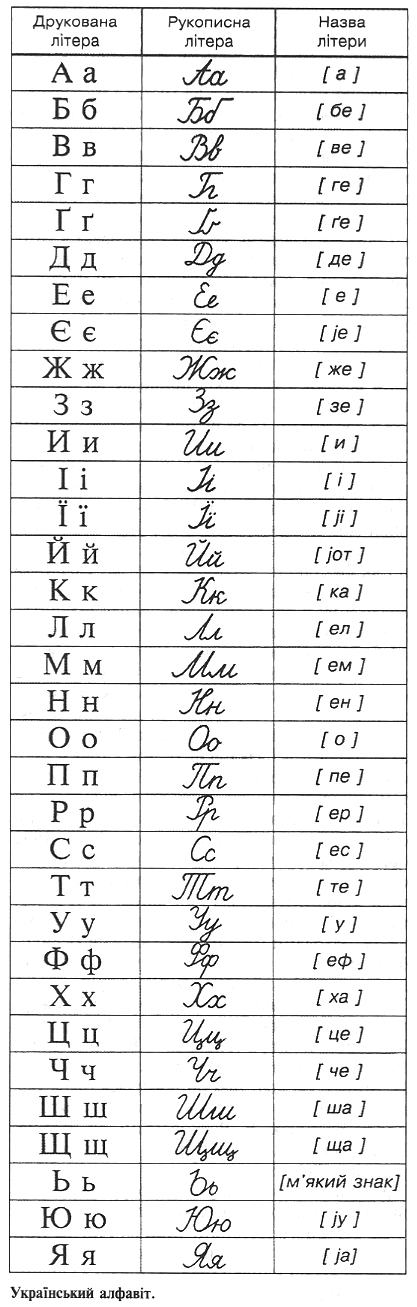 aabbvvh, ghh, ghggddeeie, yeie, yezhzhzzyyiii, yii, yii, yi, ykkllmmnnoopprrrssstttuuufffkhkhkhtststschchchshshshshchshchshchiu, yuiu, yuiu, yuia, yaia, yaia, yaПриголосні(32)[б], [п], [д], [д' ], [т], [т' ], [ґ ], [к], [ф], [ж], [з], [з' ], [ш], [с], [с' ], [г], [х], [дж], [дз], [дз' ], [ч], [ц], [ц' ], [в], [й], [м], [н], [н' ], [л], [л' ], [р], [р' ]Голосні(6)[і], [и], [е], [у], [о], [а]Ѐ- [Е]студѐнт[студѐнт]Е – [И]кάфедра[кάфидра]ό – o[о]молокό[молокό]Хто це?Хто це?Що це?Що це?Що це?СтудентВикладачтатоСтуденткаСестрамамаСтілОлівецькласКнижкаШапкашафаВікноМоресонцеТут =/= там    Справа =/= ЗліваТак=/=ніШумні приголосніДзвінкі приголосні[б], [д], [д' ], [ґ ], [ж], [з], [з' ], [г], [дж], [дз], [дз' ]Глухі приголосні[п], [т], [т' ], [к], [ш], [с], [с' ], [х], [ч], [ц], [ц' ]Пари[б]-[п], [д]-[т], [д' ]-[т' ], [ґ ]-[к], [ж]-[ш], [з]-[с],[з' ]-[с' ], [г]-[х], [дж]-[ч], [дз]-[ц], [дз' ]-[ц' ].!Слід розрізняти звуки [Г] і [Ґ]Тверді приголосні[б], [п], [д], [т], [ґ ], [к], [ф], [ж], [ш], [з], [с], [г], [х], [дж], [ч], [дз], [ц], [в], [м], [н], [л], [р][б], [п], [д], [т], [ґ ], [к], [ф], [ж], [ш], [з], [с], [г], [х], [дж], [ч], [дз], [ц], [в], [м], [н], [л], [р]м’які приголосні[д' ], [т' ], [з' ], [с' ], [дз' ], [ц' ], [й], [л' ],[н' ], [р ][д' ], [т' ], [з' ], [с' ], [дз' ], [ц' ], [й], [л' ],[н' ], [р ]ЗАПАМ`ЯТАЙ!м`які приголосні звуки – передЯ, Ю, Є, І, ЬЗАПАМ`ЯТАЙ!м`які приголосні звуки – передЯ, Ю, Є, І, Ь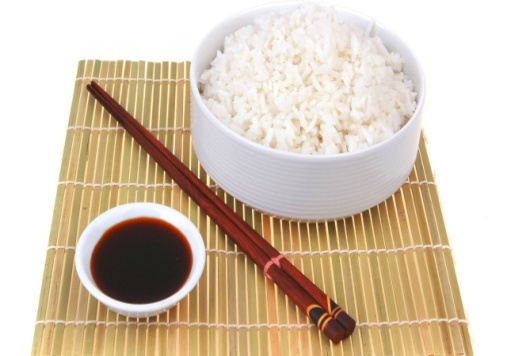 Рис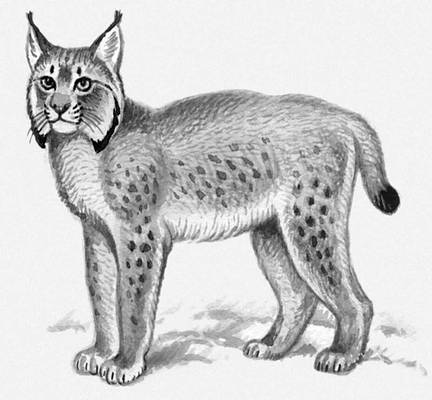 Рись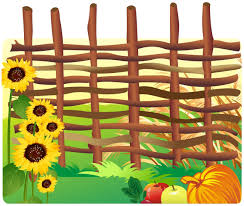 Тин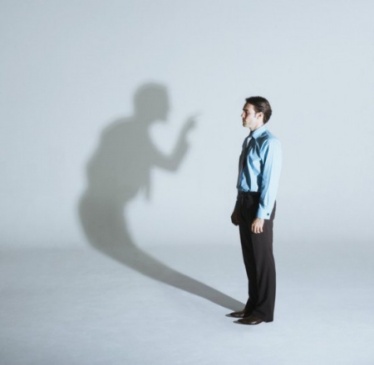 Тінь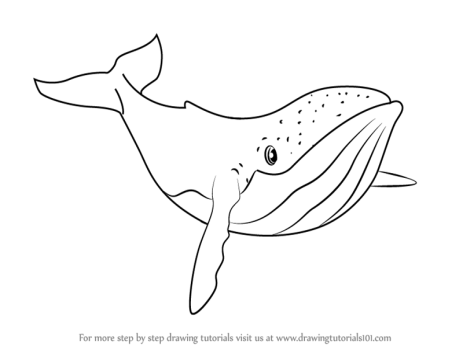 Кит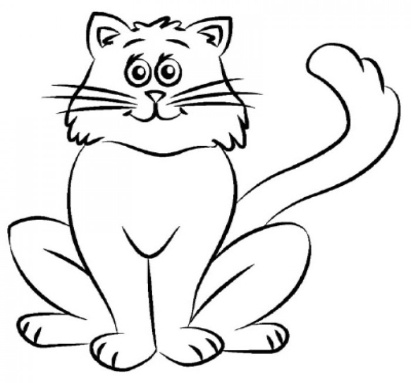 Кіт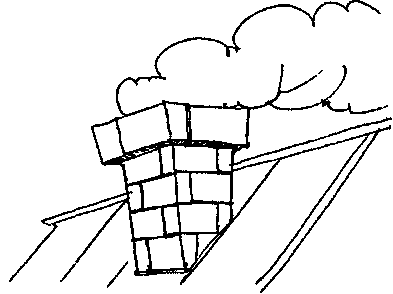 Дим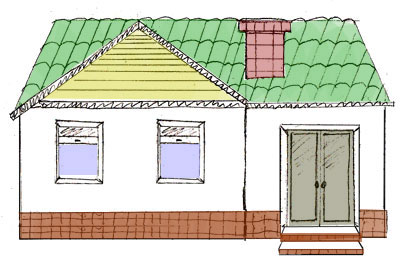 ДімЙЙЙЙЯ+Ю+Є+Ї+АУЕІЄє -

Її -

Юю -

Яя -[йє] 

[йі]

[йу]

[йа] а – я

е – є

у – ю

і – ї  я – є

є – ї

ї – ю

ю – я ВінВонаВоноВониМійМояМоєМоїСтудент	студенткавікностудентиВикладач	МаріясерцестуденткиОлівецькімната	життявікнатато	Українаволоссясерця
мій брат 
моя сестра
моє фото
мій тато 
моя мама 
моє  місто
мій будинок 
моя сумка
моє місце
мій олівець
моя група
моє вікноЧий? (зошит)Чий? (зошит)Чия? (ручка)Чиє? (вікно)ЯМійМіймояМоєтиТвійТвійтвояТвоєМиНашНашнашаНашевиВашВашвашавашевінвінЙого Його Його вонавонаїїїїїїВони Вони їхїхїх
- Тут твоя ручка?

- Так, моя.
- Тамаро, це ваша група?

- Так, наша.ПишетьсяНе пишетьсяПісля Д, Т, З, С, Л, Н, ДЗ, Ц, Л, Н у кінці складуПісля Б, П, В, М, Ф,В середині складу перед ОПісля Ж, Ч, Ш, Щ, РУ суфіксах –ськ-, -зьк-, -цьк-, -еньк-, -оньк-, -есеньк-, -ісіньк-, -юсіньк-Після Н перед Ж, Ч, Ш, ЩЧоловічий рідMasculin/masculineЖіночий рідFeminin/feminineСередній рідNeutre/neuterСтудентстуденткавікноДівчинахлопецьсонцеЗошиткнигамореуніверситетбібліотекамістоБанкаудиторіяпосольствоРідОднина  Singulier/singularМножинаPluriel/pluralЧоловічий рідMasculin/masculineолівецьфакультетдеканатбанкОлівціФакультетиДеканатибанкиЖіночий рідFeminin/feminine.аудиторіяїдальнягрупабібліотекавулицяАудиторіїЇдальніГрупиБібліотекиВулиціСередній рідNeutre/neuterпосольствосерцевікномореПосольстваСерцяВікнаМоряЧоловічий рідЖіночий рідСередній рідSingularPlural (all genders)MasculineFeminineNeuterЯкий?Яка?Яке?Які?новийстарий садвеликийНовастара   квартиравеликановестаре     містовеликенові аудиторіїстарі шафивеликі будинкиЯкісні прикметники Відносні прикметники Присвійні прикметники.Qualitative adjectives indicate an object.and answers questions(який? яка? яке? які?) They have Comparative and Superlative degrees).Relative adjectivesindicate relations toother objects ( they don’t have Comparative and Superlative degrees).Possessive adjectivesindicatebelonging of an object tosomebody and answers questions (чий? чия? чиє? чиї?) whose.Високий, маленький, молодий, старий, сумний.Високий-вищий – найвищий.Солодкий-солодший-найсолодший.Який це хліб?це свіжий хліб.денне світло (daylight)копіювальний папір (copy paper).Який це потяг? Це ранковий потяг (morning train).мамина сумка (mother's bag),дядькова робота (uncle's work).Чия це книга?Це татова книга.Com Вищий ступінь порівняння (Comparative degree).Найвищий ступінь порівняння (Superlative degree of comparison).There are two forms. 1) the suffixes ш, іш are added to the base of the word and ending.веселий >весел-іш-ийкрасивий >красив- іш-ийбіла >біл-іш-а, довге>дов-ш-е.2) or we can use words більш ( more, much) or менш (fewer , less)світлий> більш світлий,красива>менш красива1) the prefix най is added to the Comparative degree.веселіший>найвеселішийкрасивіший >найкрасивішийбіліша >найбіліша, довше>найдовше.2) or we can use words найбільш чи найменшсвітлий> найбільш світлий,красива>найменш красиваН.в. хто?ЯмиТививінвоновонавониР.в. кого?мененастебевасйого (у нього)його (у нього)її(у неї)їх(у них)Д.в. кому?менінамтобівамйомуйомуїйїмЗ.в. кого?мененастебевасйогойогоїїїхО.в. ким?мноюнамитобоюваминимнимнеюнимиМ.в. на кому?на меніна насна тобіна васна ньомуна ньомуна нійна нихPossessive pronounsm.мійтвіййогоЇїНашвашїхнійсвійPossessive pronounsf.моятвояйогоЇїНашавашаїхнясвояPossessive pronounsn.моєтвоєйогоЇїНашевашеїхнєсвоєPossessive pronounspl.моїтвоїйогоЇїНашівашіїхнісвоїмійМояМоємоїбудинокшафажиттядрузіКількісні числівникиCardinal NumeralsПорядкові числівникиOrdinal Numerals1 – один1 – перший, -а, -е 2 – два2 – другий, -а, -е3 – три3 – третій, -а, -е4 – чотири4 – четвертий, -а, -е5 – п’ять 5 -- п’ятий, -а, -е6 – шість6 – шостий, -а, -е7 – сім7 – сьомий, -а, -е8 – вісім8 – восьмий, -а, -е9 – дев’ять 9 – дев’ятий , -а, -е10 – десять10 – десятий, -а, -е11 – одинадцять11 – одинадцятий, -а, -е12 – дванадцять12 – дванадцятий, -а, -е13 – тринадцять13 – тринадцятий, -а, -е14 – чотирнадцять14 – чотирнадцятий, -а, -е15 – п’ятнадцять 15 – п’ятнадцятий, -а, -е 16 – шістнадцять16 – шістнадцятий, -а, -е17 – сімнадцять17 – сімнадцятий, -а, -е18 – вісімнадцять18 – вісімнадцятий, -а, -е19 -- дев’ятнадцять19 – дев’ятнадцятий, -а, -е20 – двадцять 20 – двадцятий, -а, -е30 – тридцять30 - тридцятий, -а, -е40 – сорок40 – сороковий, -а, -е50 – п’ятдесят50 – п’ятдесятий, -а, -е60 – шістдесят60 – шістдесятий, -а, -е70 – сімдесят70 – сімдесятий, -а, -е80 – вісімдесят80 – вісімдесятий, -а, -е90 – дев’яносто90 – дев’яностий, -а, -е100 – cто100 – сотий, -а, -еШостий клас(чол.р.)Шоста група(жін.р.)Шосте червня (сер.р.)п’ятий студент п’ята лікарня п’яте вікнодесятий поїзддесята квартирадесяте ліжкоН.шістьодинадцятьп'ятдесятР.шести (шістьох)одинадцяти (одинадцятьох)п'ятдесяти (п'ятдесятьох)Д.шести (шістьом)одинадцяти (одинадцятьом)п'ятдесяти (п'ятдесятьом)Зн.шість (шістьох)одинадцять (одинадцятьох)п'ятдесят (п'ятдесятьох)О.шістьма (шістьома)одинадцятьма (одинадцятьома)п'ятдесятьма (п'ятдесятьома)М....шести (...шістьох)...одинадцяти (...одинадцятьох)...п'ятдесяти (...п'ятдесятьохчоловічий ріджіночий рідсередній рідН.Р.Д.Зн.О.М.першийпершогопершомуперший(першого)першим…першомупершапершоїпершійпершупершою…першійпершепершогопершомупершепершим…першомупершіпершихпершимперші(перших)першим…першихВін читає.He reads.He is reading.1.Що ти робиш?What are you doing?2.Я читаю.I am reading.3.А що робить Оксана? And what is Oksana doing?4.Вона теж читає.She is also reading.5.А що роблять Петро і Максим?And what are Petro and Maxim doing?6.Вони не читають. Вони слухають радіо.They are not reading. They listen to the radio.PersonStem in a consonant Stem in a vowelнести                             жити to carry                            to liveчитати                        слухатиto read                          to listenЯТиВінМиВи Вонинесу                              живунесеш                           живешнесе                              живенесемо                         живемонесете                          живетенесуть                         живутьчитаю                         слухаючитаєш                       слухаєшчитає                           слухаєчитаємо                      слухаємочитаєте                       слухаєтечитають                      слухають  PersonStem in a consonant Stem in a vowelвчити                         лежатиto learn                           to lieстояти       to standЯТиВінМиВи Вонивчу                            лежувчиш                        лежиш  вчить                        лежитьвчимо                       лежимовчите                        лежитевчать                        лежатьстоюстоїшстоїтьстоїмостоїтестоятьчита-типиса-тибу-тидиви-ти-сяm.g. (я, ти, він)чита-вписа-вбу-вдиви-в-ся-вf.g. (я, ти, вона)чита-лаписа- лабу-ладиви-ла-ся-лаn.g. (воно)чита-лописа-лобу-лодиви-ло-ся-лоpl.(ми, ви, вони)чита-липиса-либу-лидиви-ли-ся-лиGenderмогти – can  нести – to carryрости  – to growm.g.мігнісрісf.g.могланесларослаn.g.моглонеслорослоpl.моглинеслирослиGenderїсти – to eatйти – to gom.g.ївйшовf.g.їлайшлаn.g.їлойшлоpl.їлийшлиВін буде читати.He will read.He will be reading.приїхатиприйтидатиз’їстинаписатисказатипрочитатизробитиприїдуприйдудамз’їм напишускажупрочитаюзроблюприїдешприйдешдасиз’їсинапишешскажешпрочитаєшзробишприїдеприйдедастьз’їстьнапишескажепрочитаєзробитьприїдемоприйдемодамоз’їмонапишемоскажемопрочитаємозробимоприїдетеприйдетедастез’їстенапишетескажетепрочитаєтезробитеприїдутьприйдутьдадутьз’їдятьнапишутьскажутьпрочитаютьзроблять                             Singular                              Plural1.Я буду їхатиМи будемо їхати2.Ти будеш їхатиВи будете їхати3.Він, вона, воно буде їхатиВони будуть їхати                             Singular                              Plural1.Я їхатимуМи їхатимемо2.Ти їхатимешВи їхатимете3.Він, вона, воно їхатимеВони їхатимутьgenitiveбез (without), біля (near to, by), близько (near to), від (from), впродовж(along, in the course of, during), в/у (among, belonging to), для (for), до (to, until), за (in the time of), з/зі/із (from, of), замість (instead of), коло (near to),крім/окрім (except for), навколо (around), після (after), поблизу (near, close to), посеред (among), проти (against), протягом (during, in the course of), серед (among), щодо (as to, concerning)dativeзавдяки (thanks to), всупереч (contrary to), наперекір (in spite of, in defiance of)accusativeв/у (in, into), за (in the course of, for, in exchange for), крізь (through), між(among), на (on, onto, for), над (above, over), перед (before, in front of), під(under, below, near), по (up to, as far as), поза (beyond), поміж (among),понад (above, over), попід (under), попри (in spite of), про (about), через(across, through, because of)instrumentalз/зі/із (with), за (after, at, beyond, according to), між (between, among), над(above), перед (before, in front of), під (under, поза, поміж (among), понад(above, over), попід (under)locativeв/у (in), о/об (at + time by the clock), на (on), по (along, after, about), при(by, attached to, in the presence of)